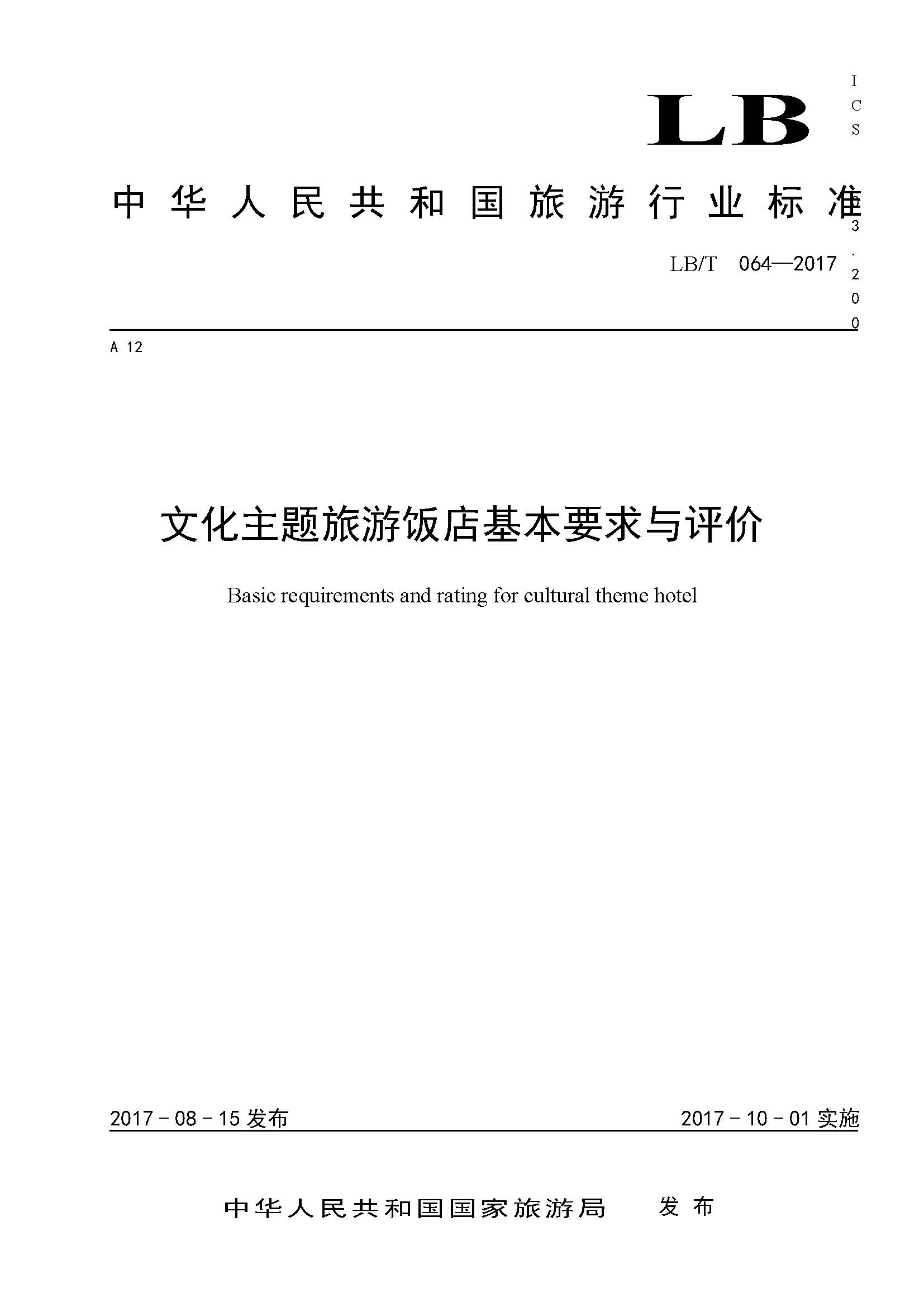 附件2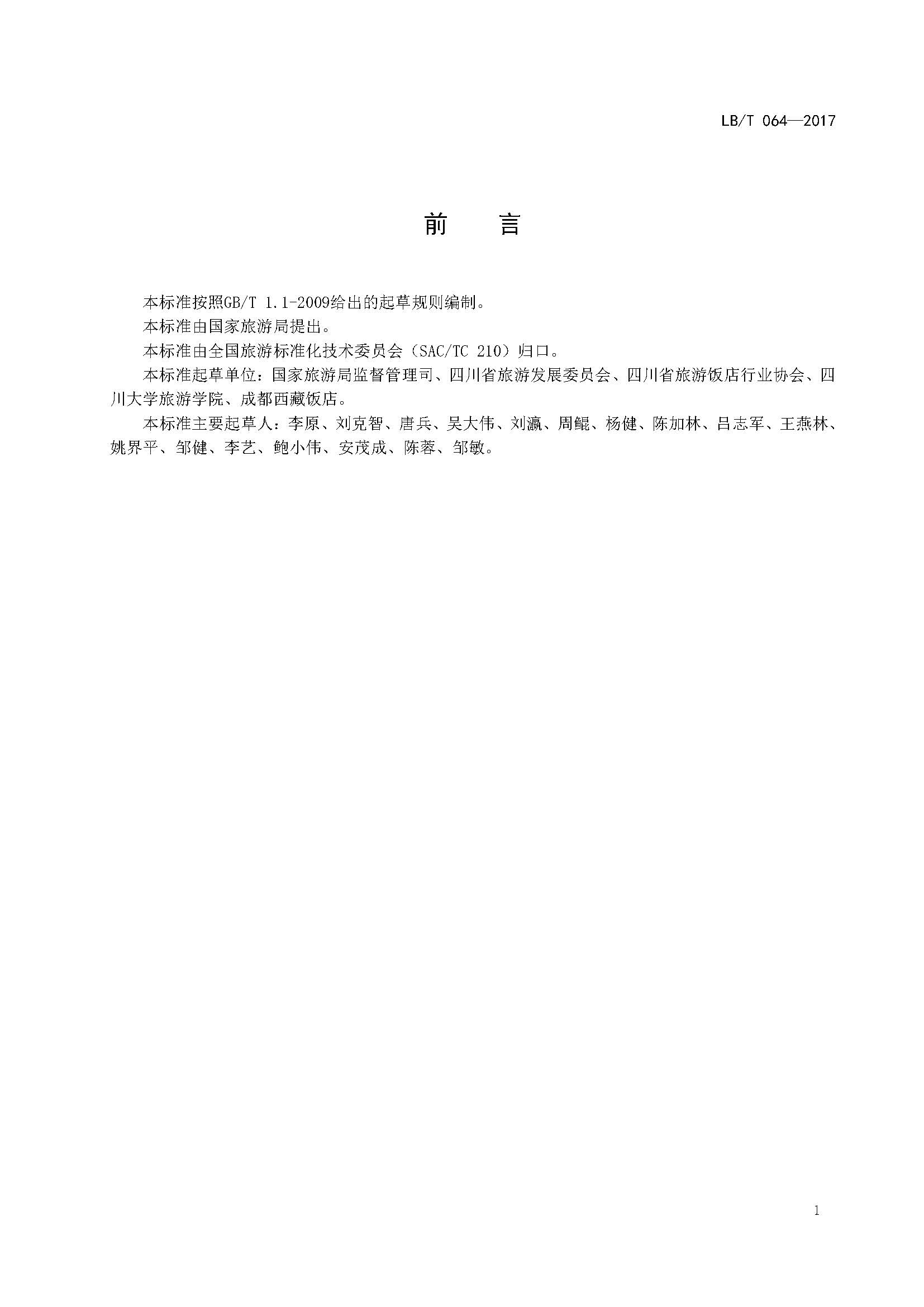 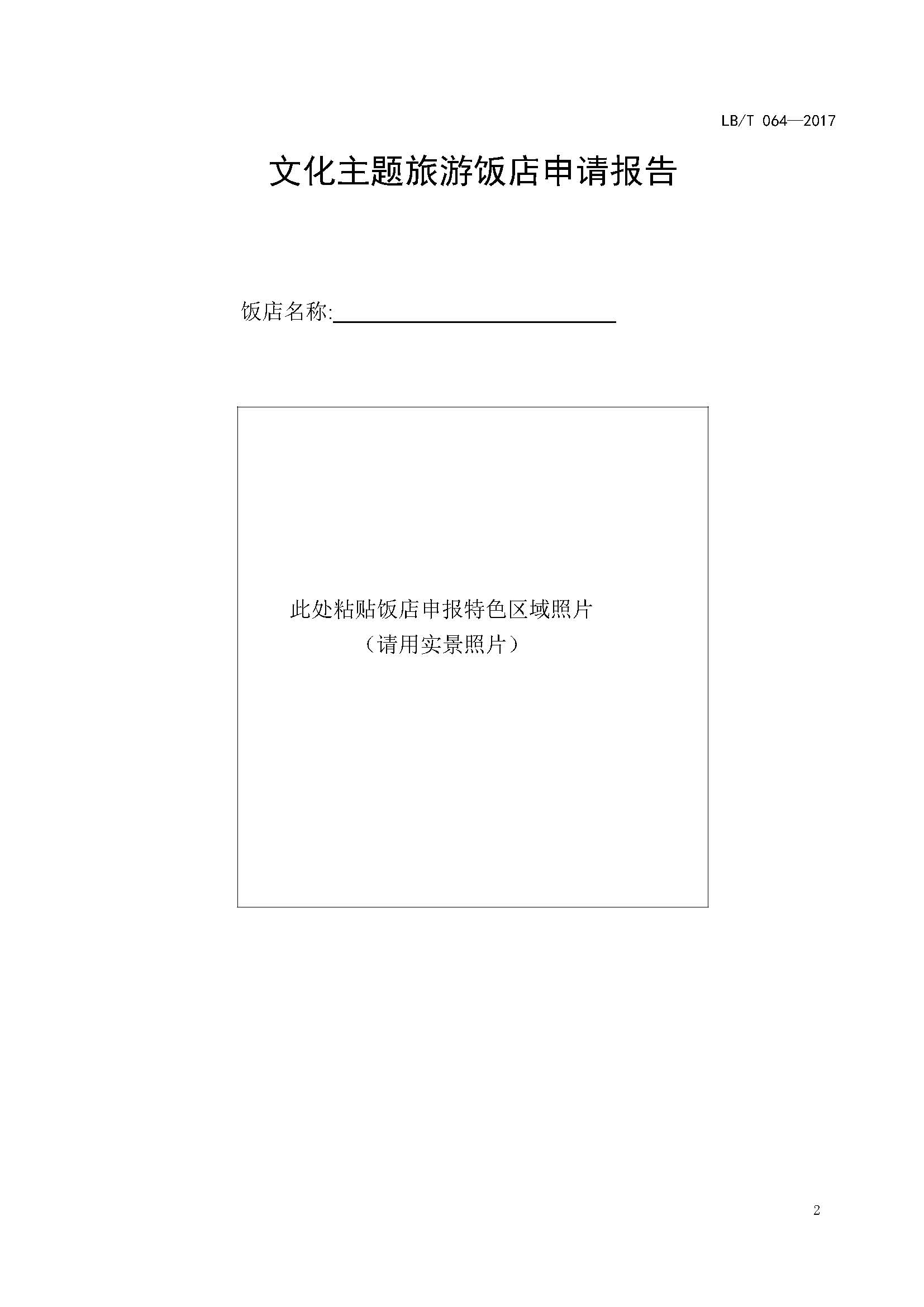 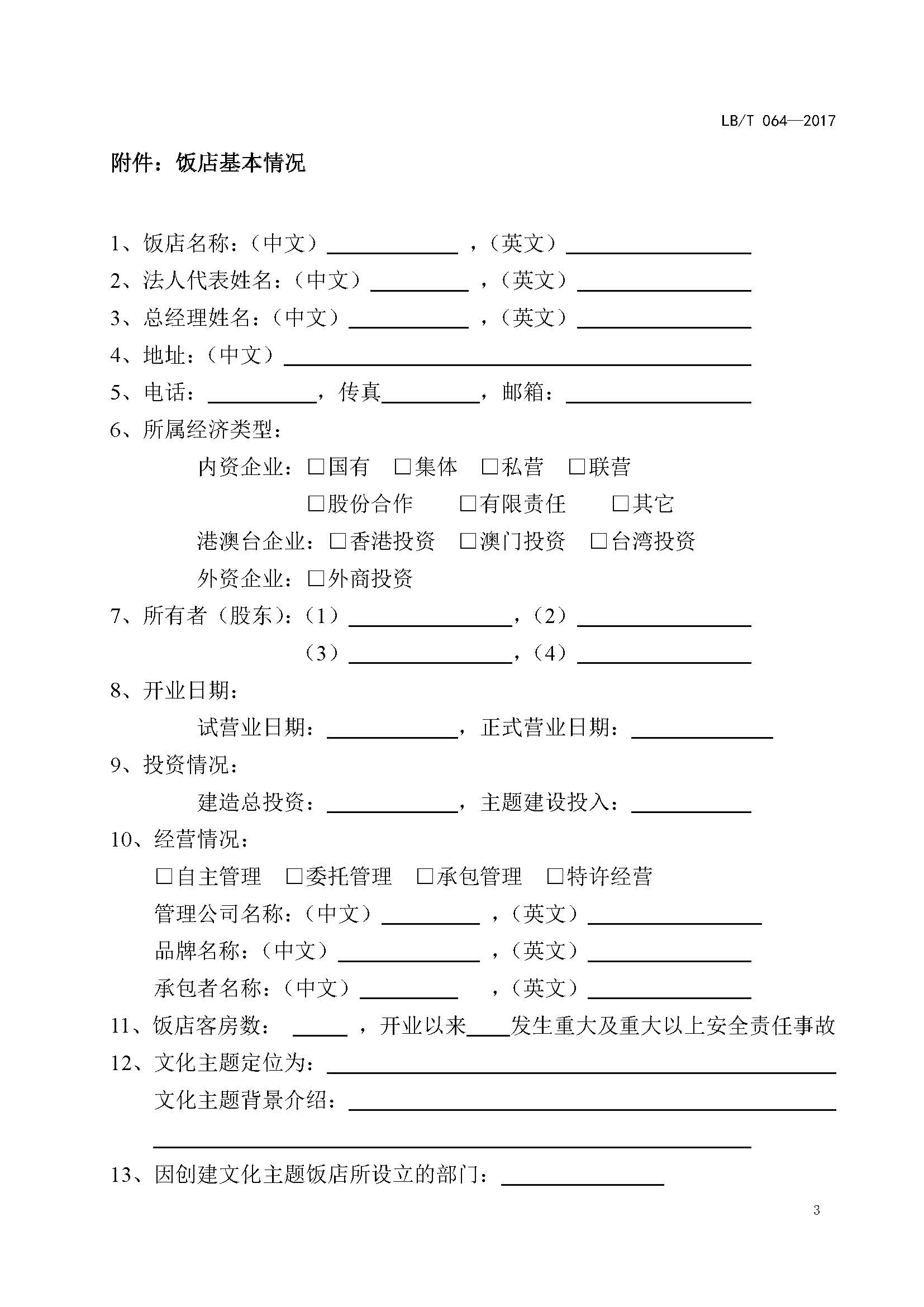 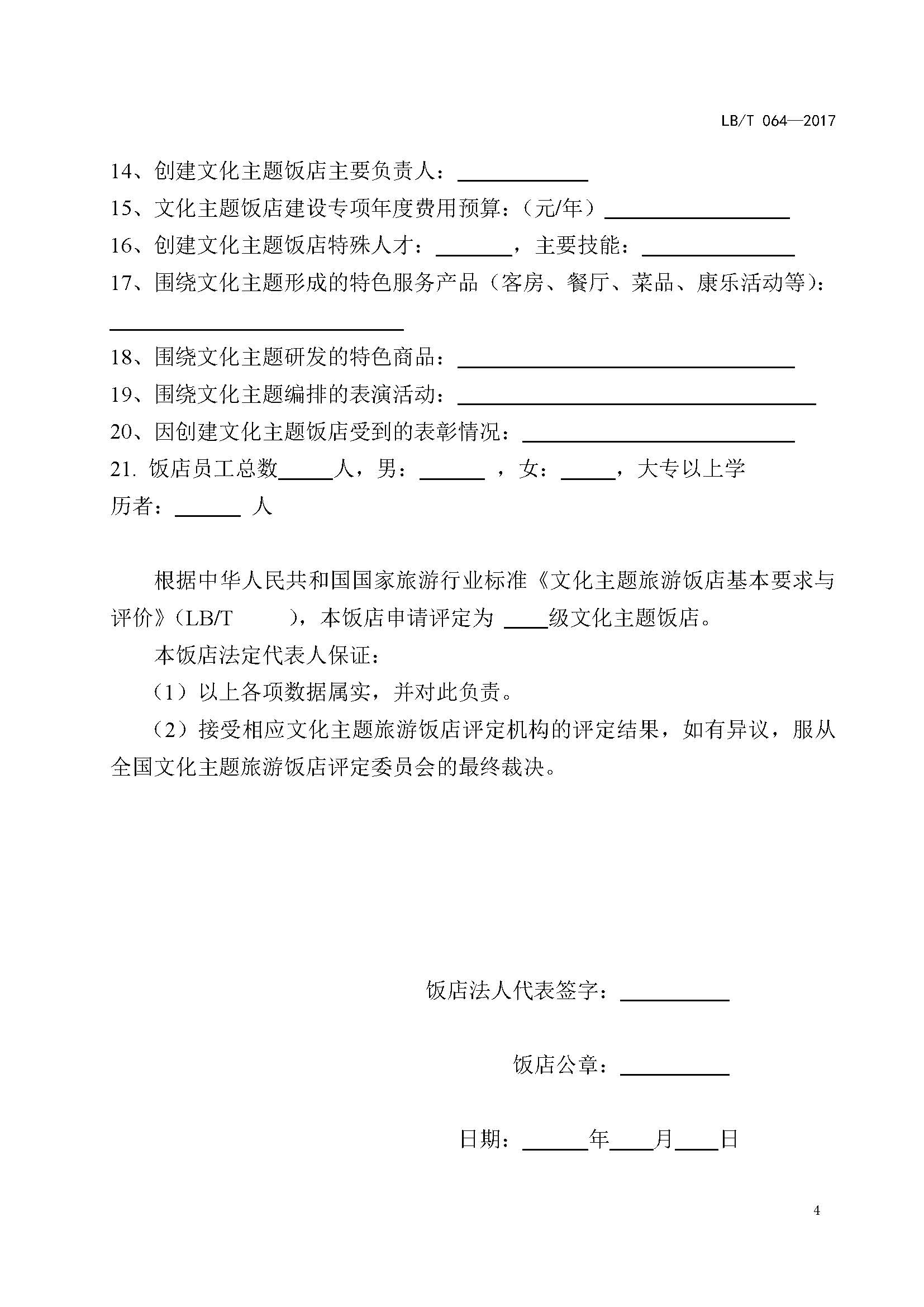 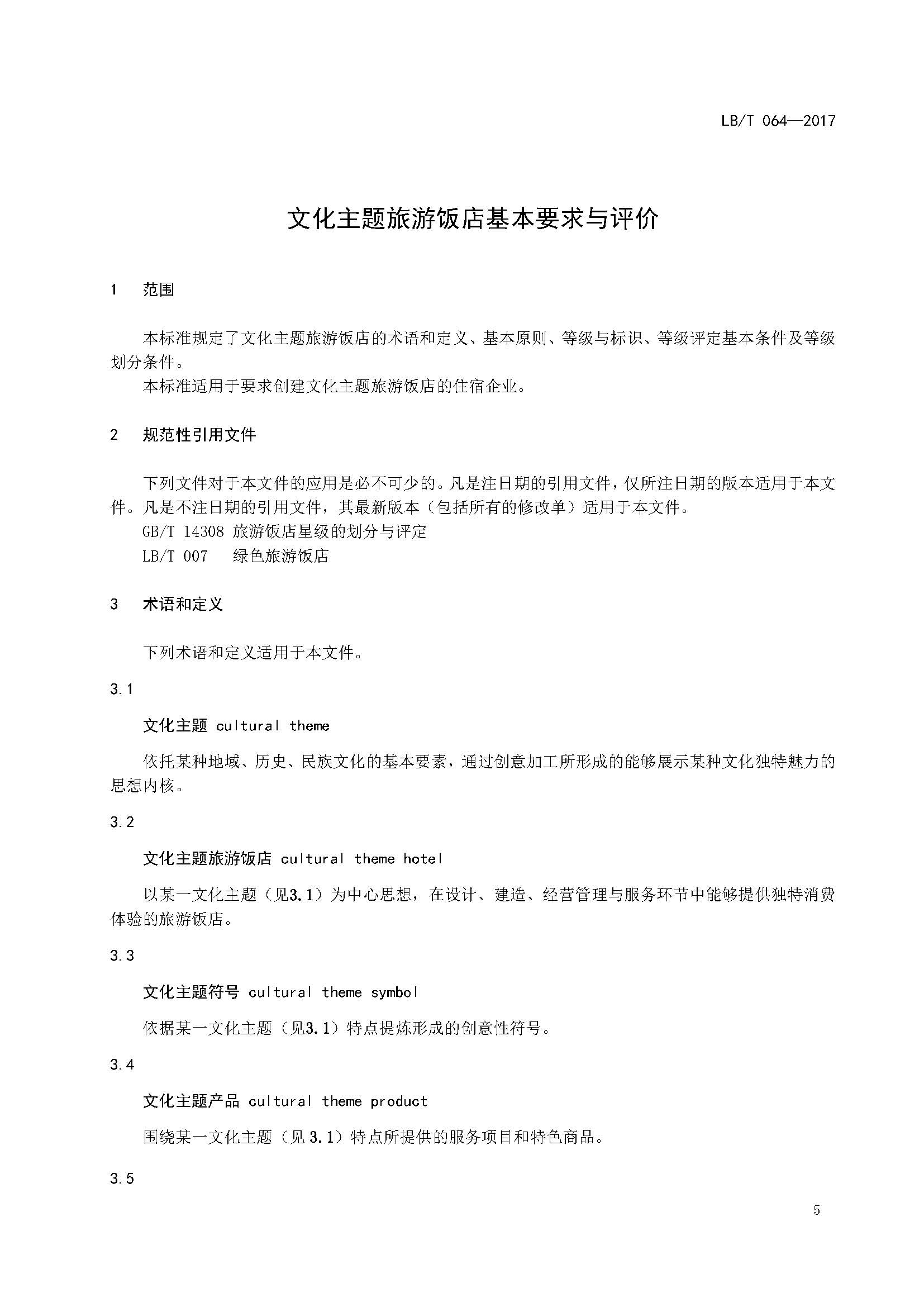 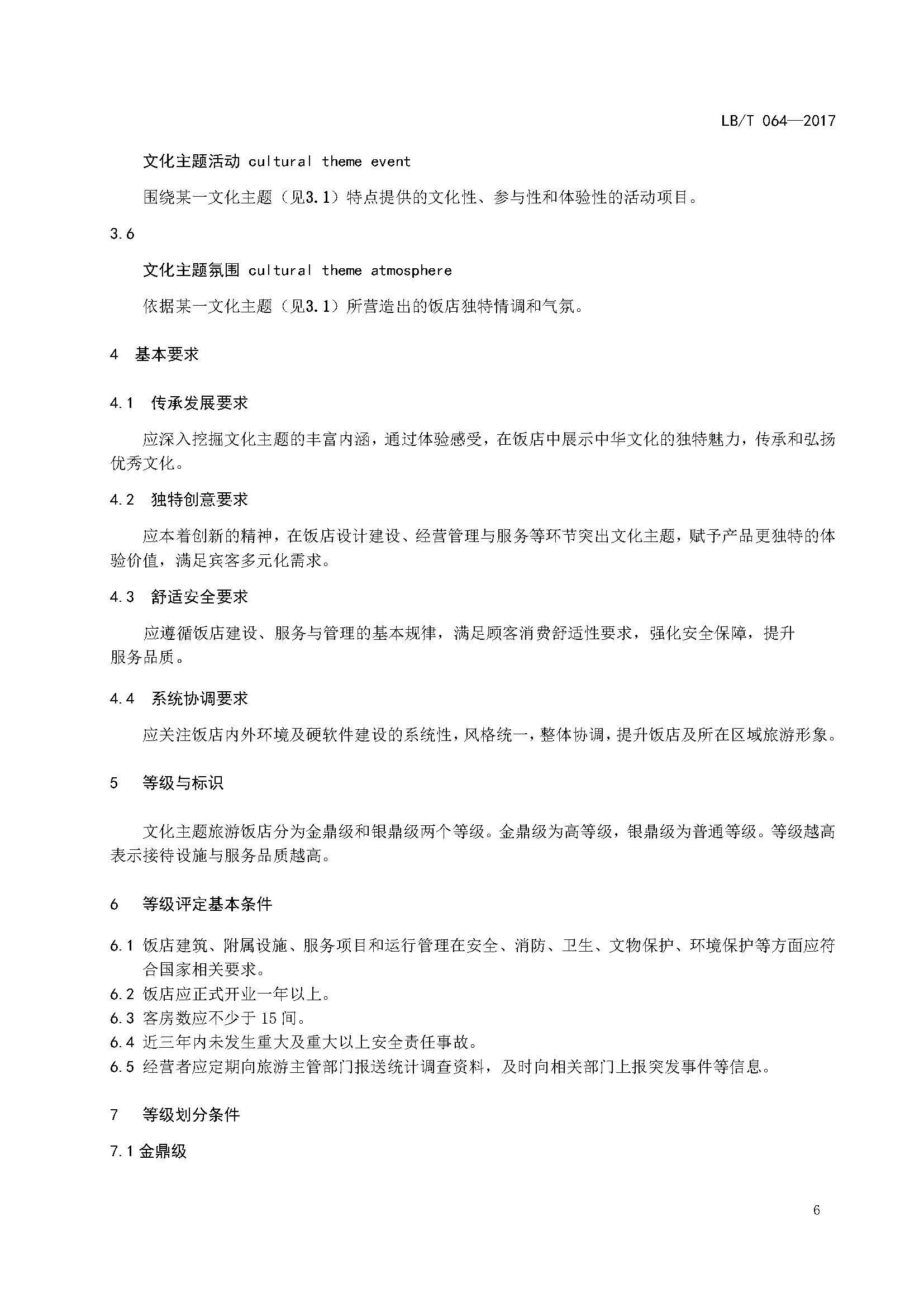 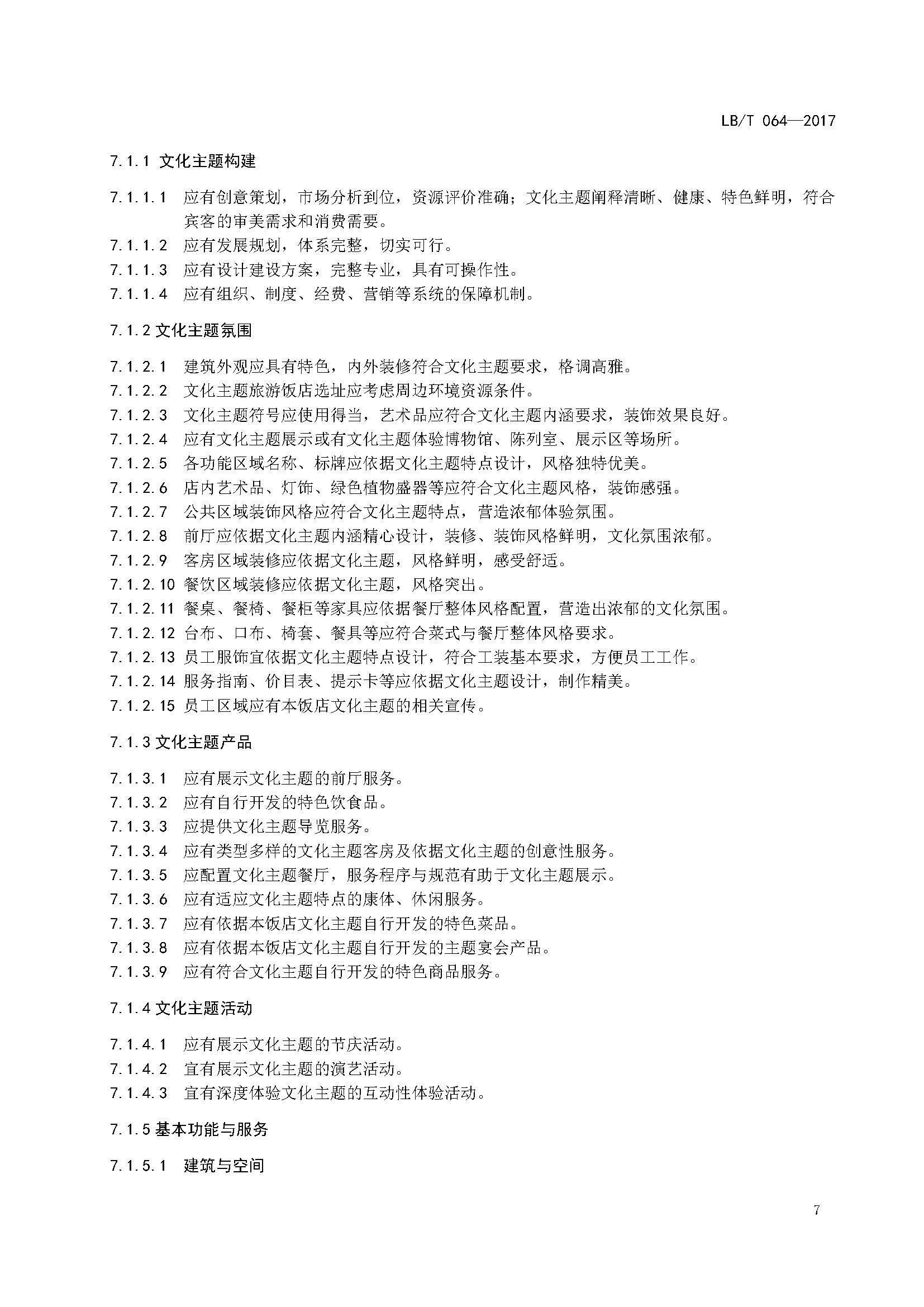 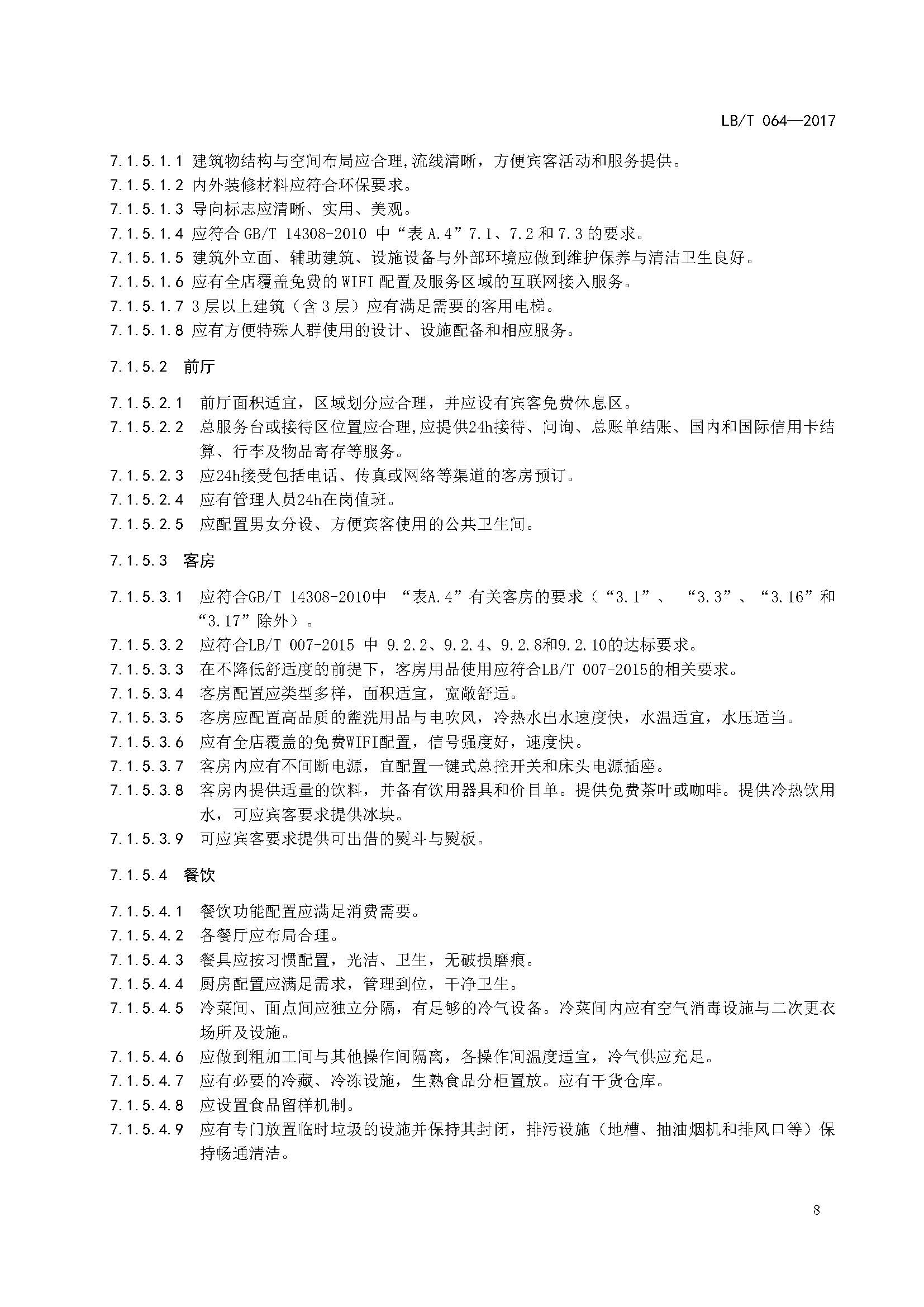 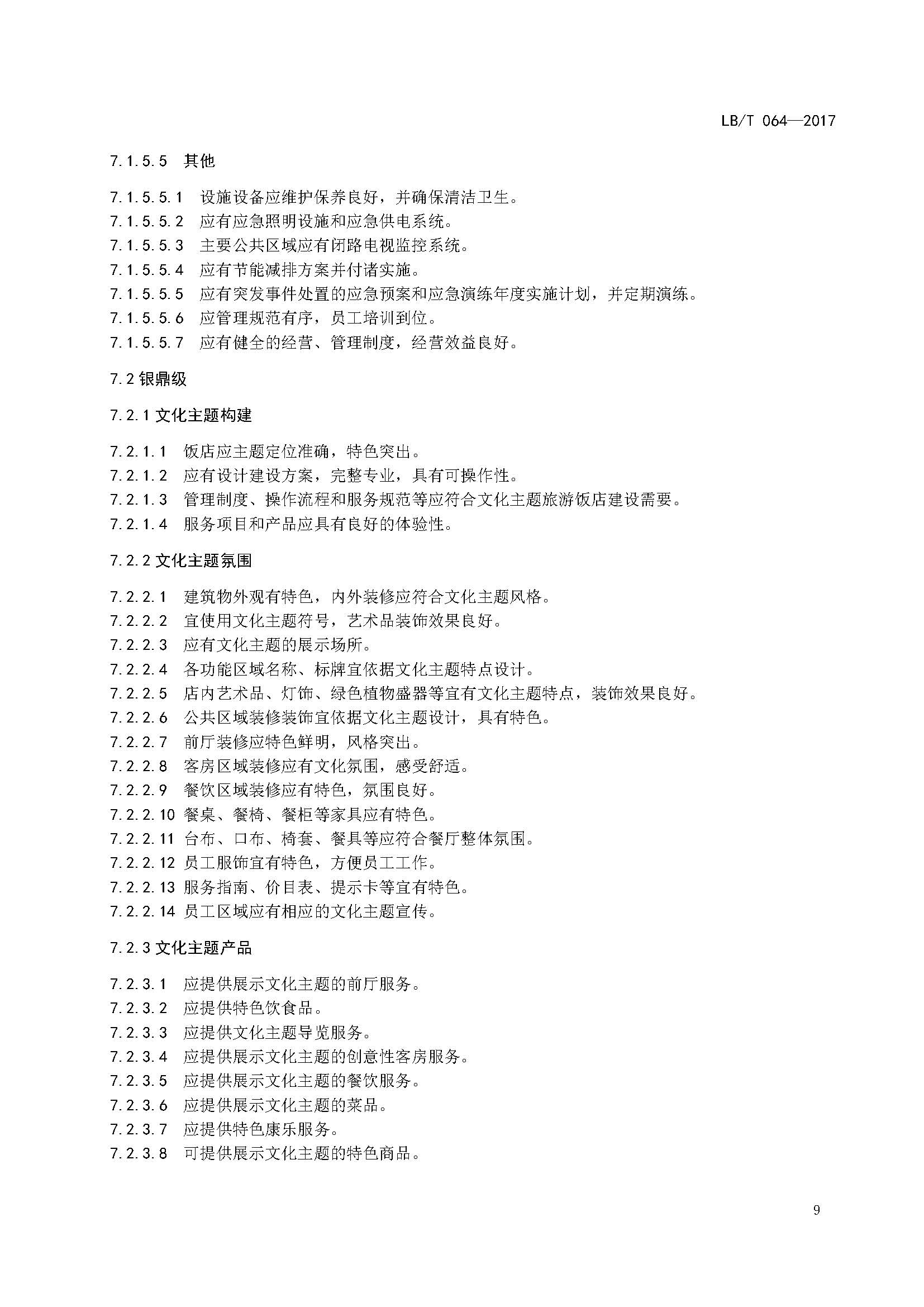 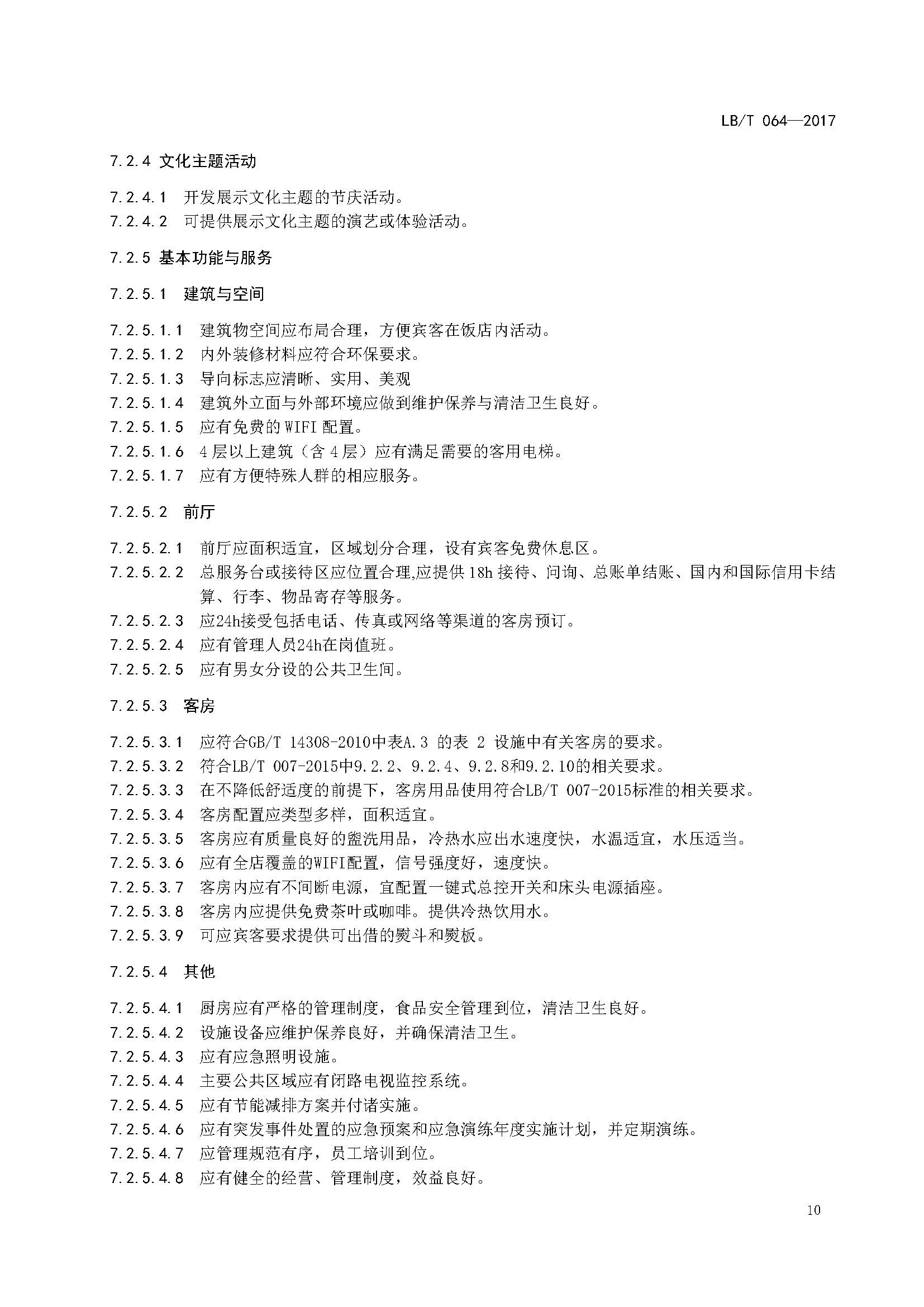 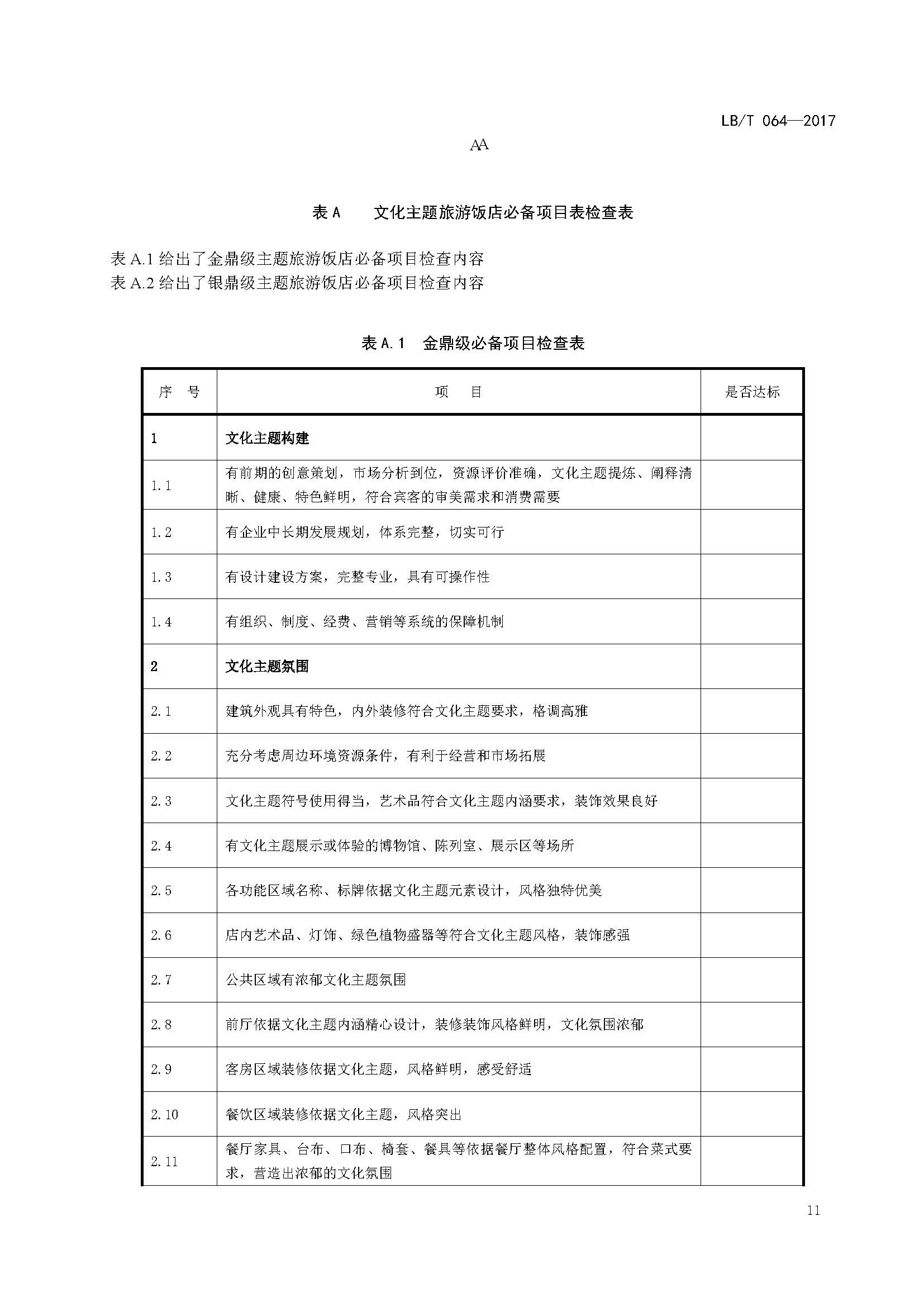 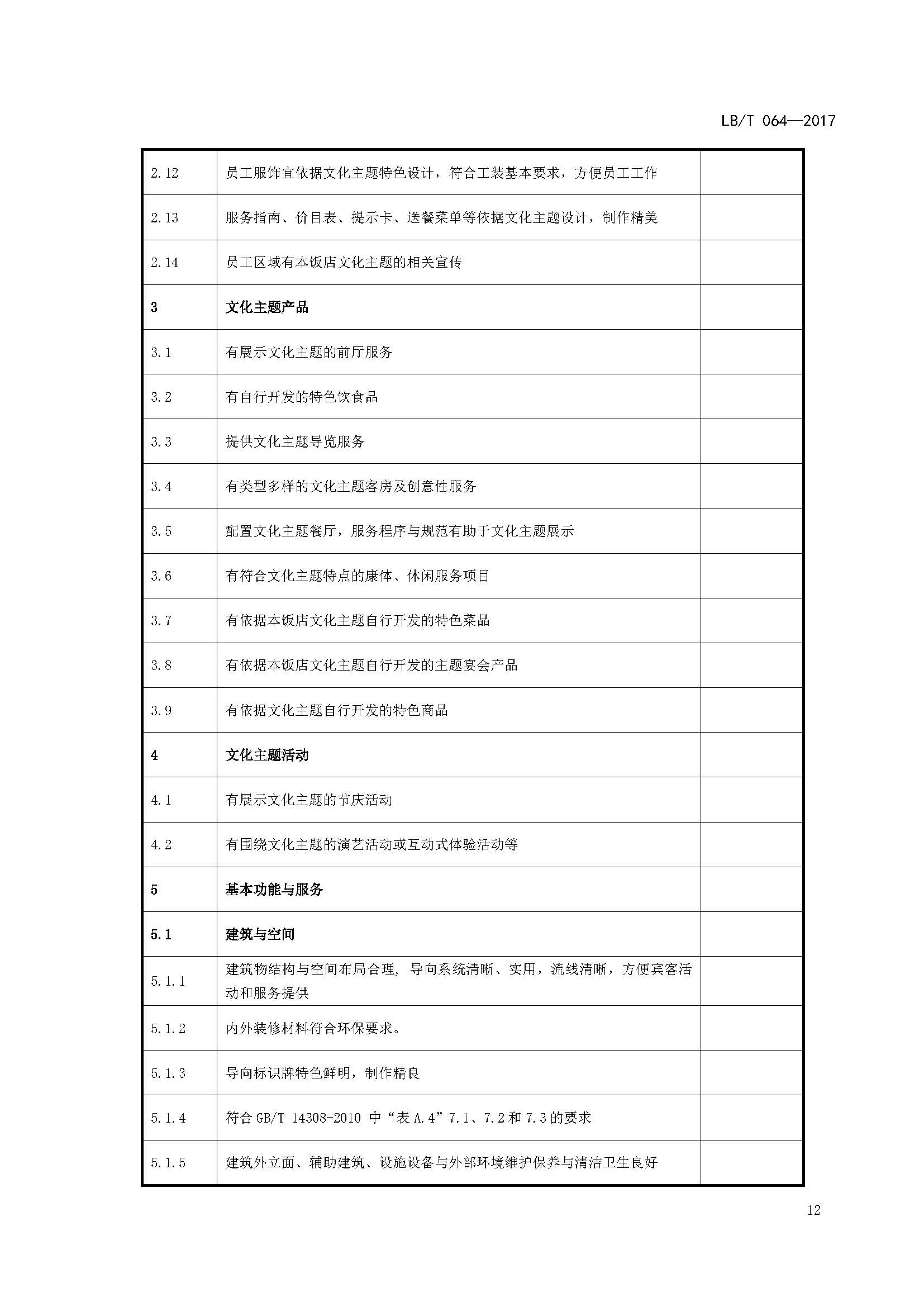 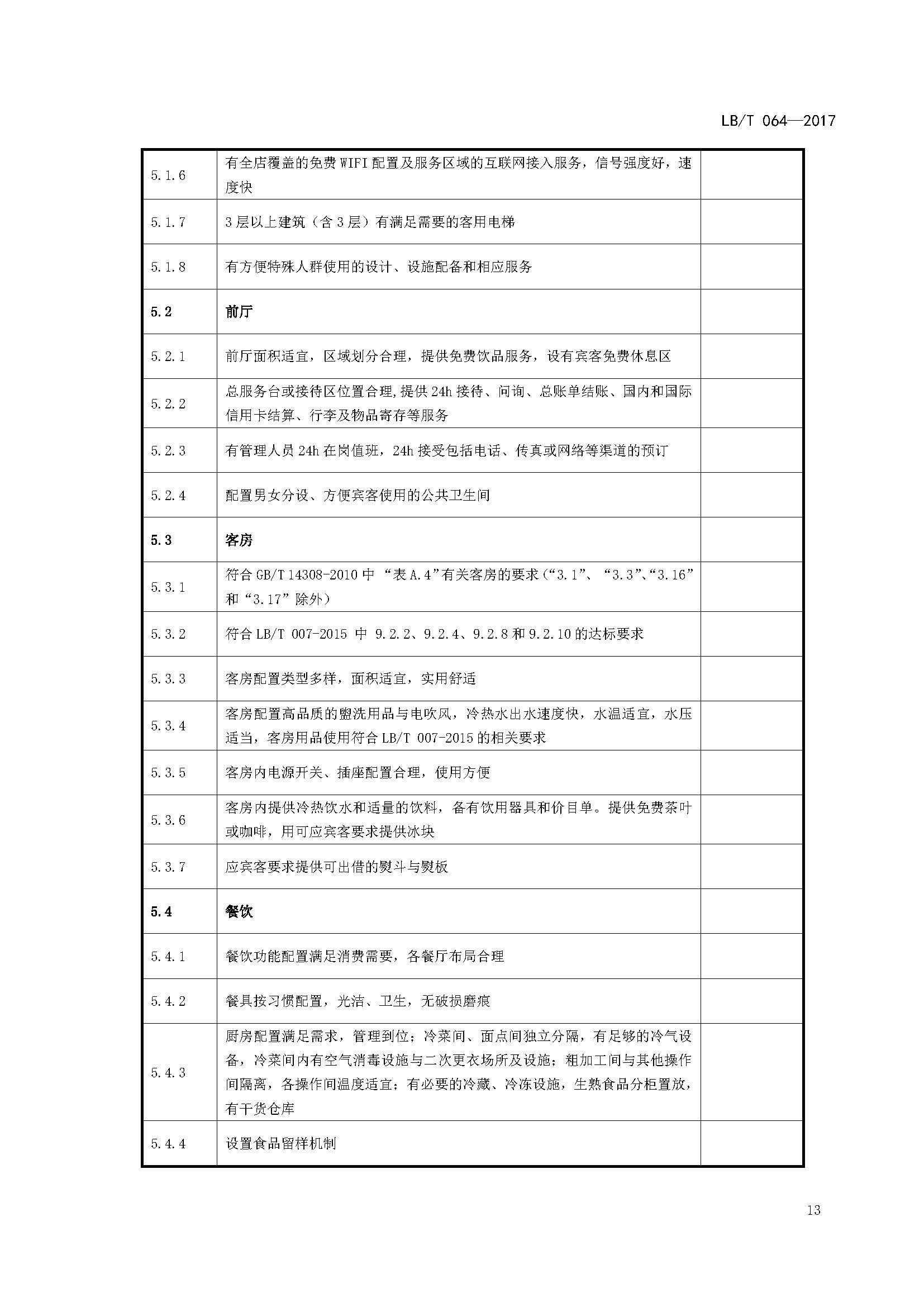 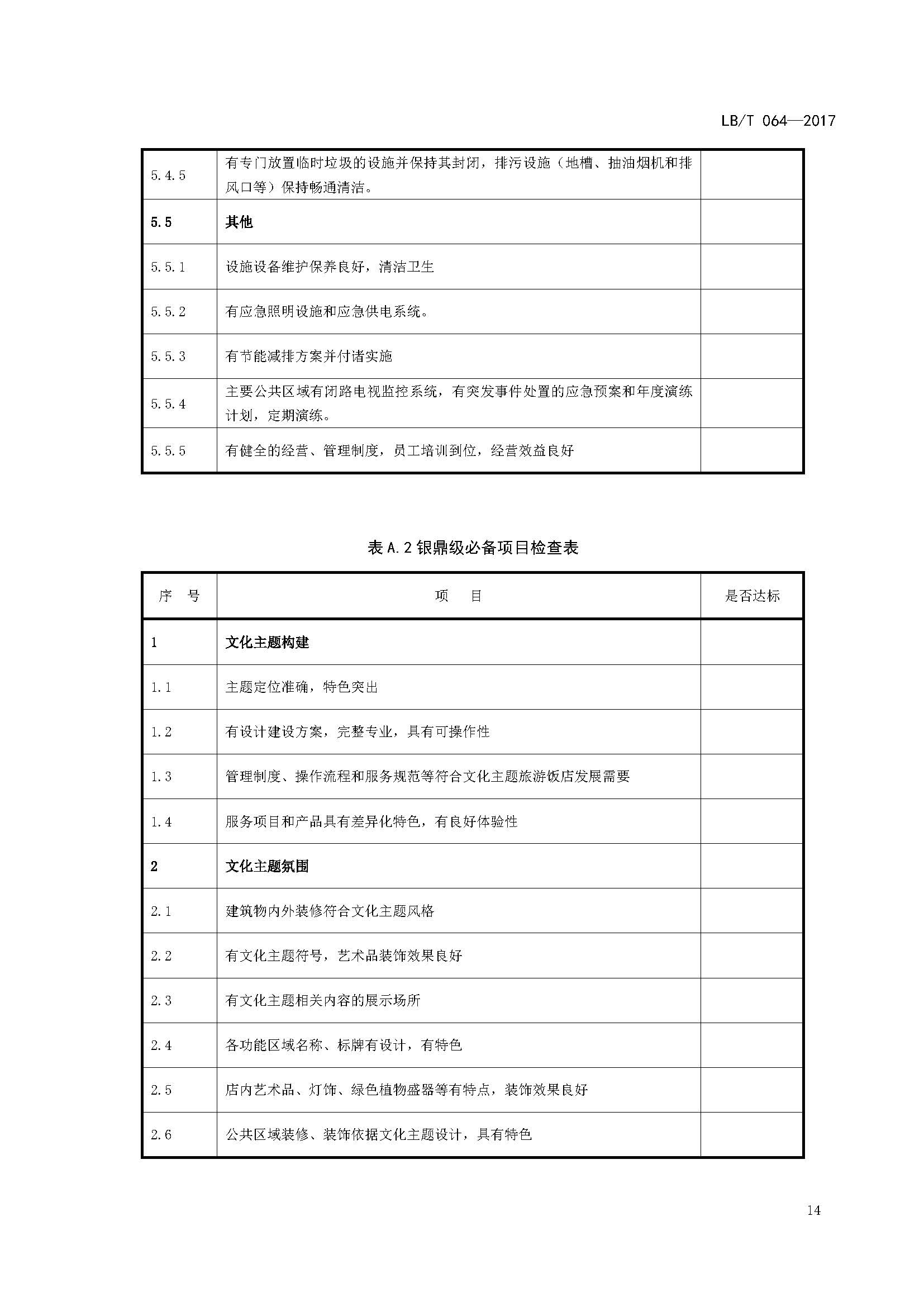 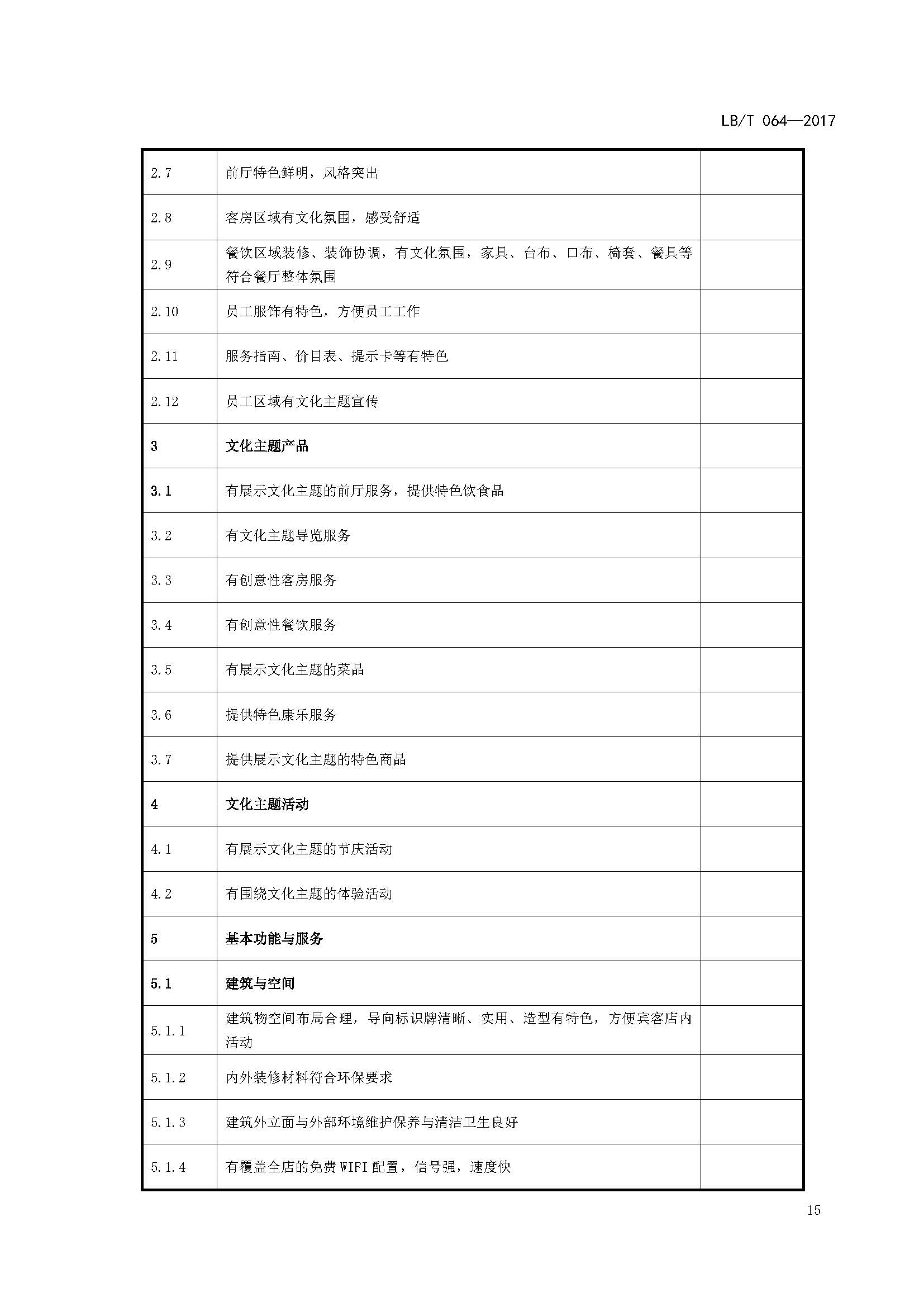 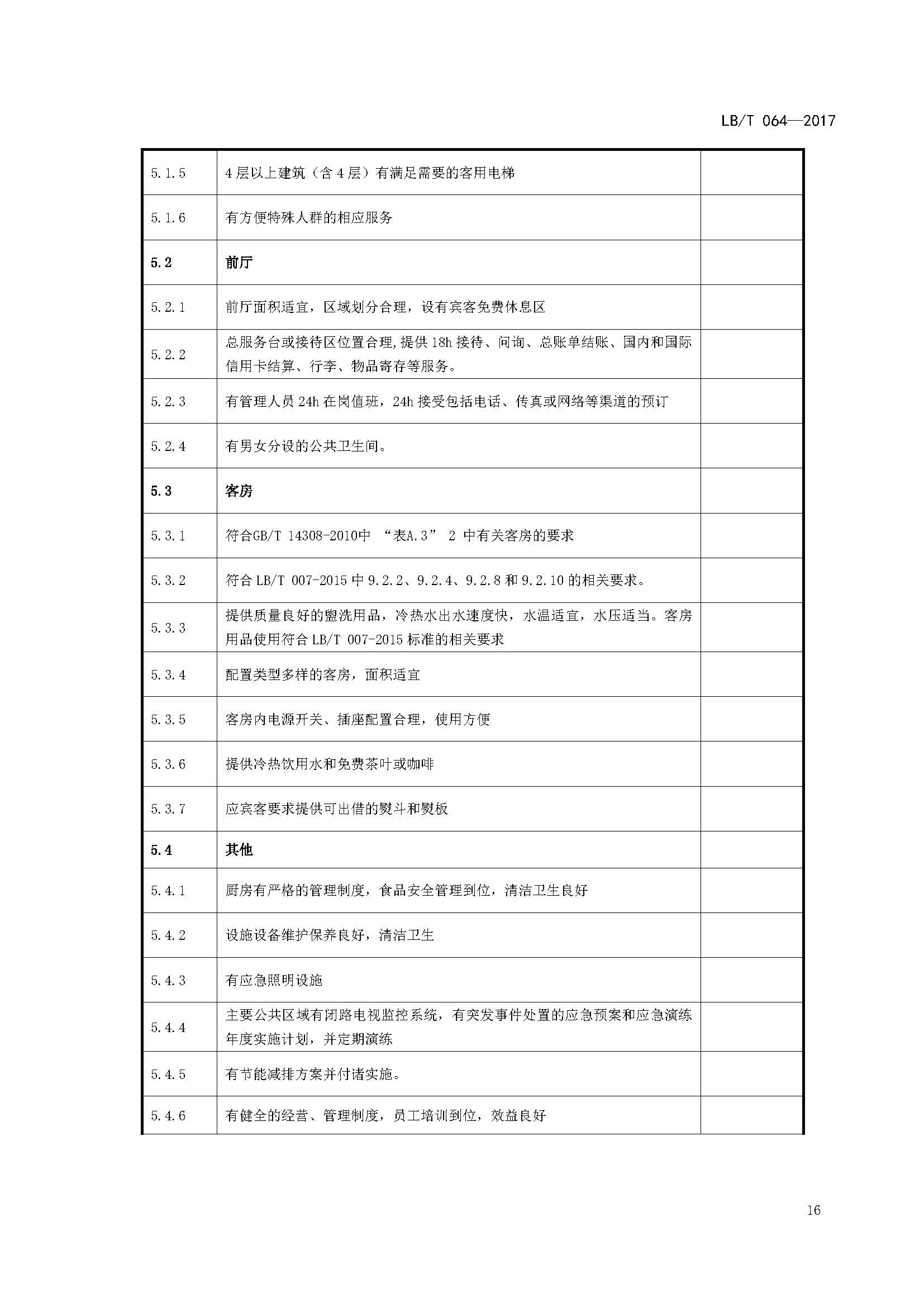 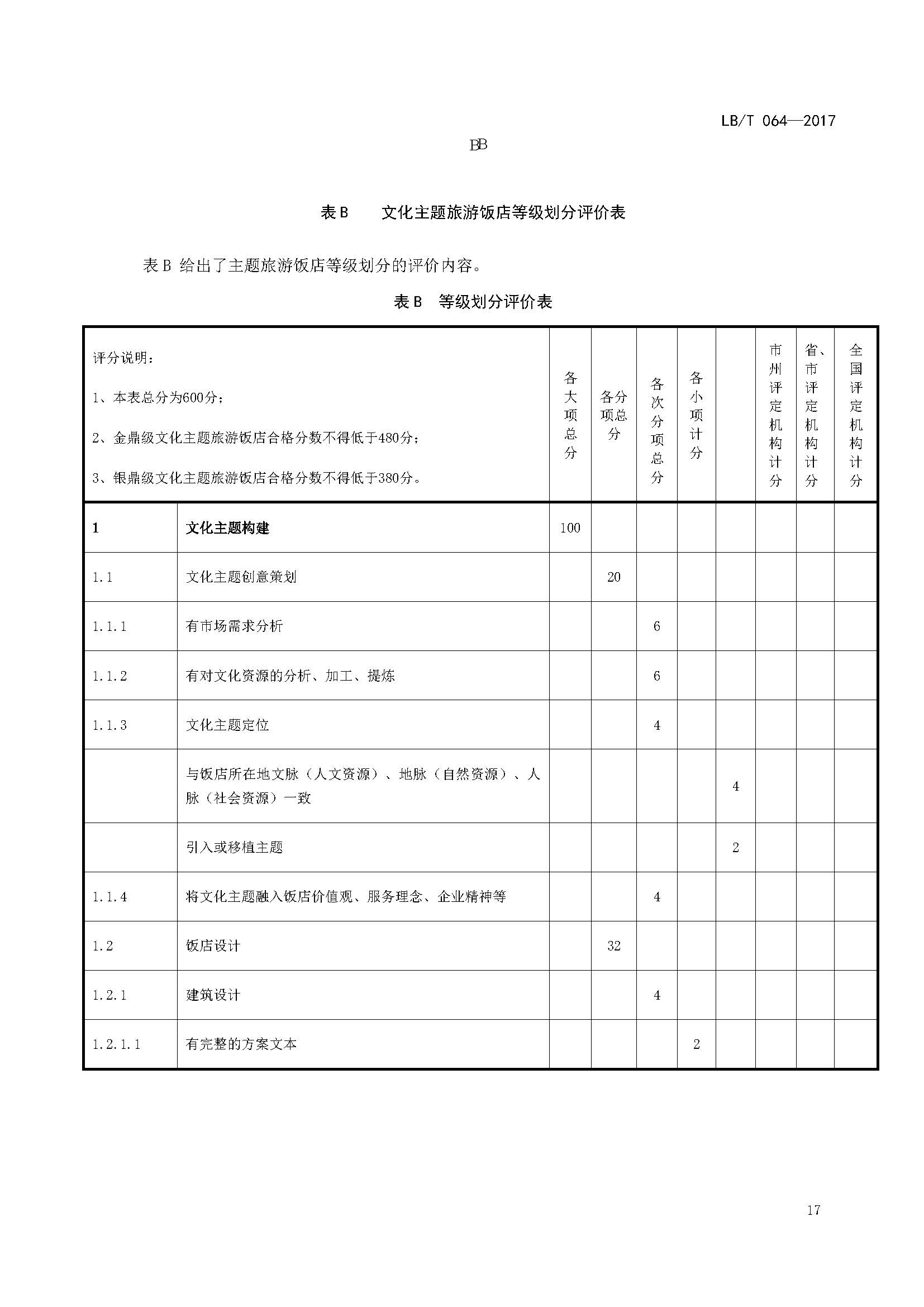 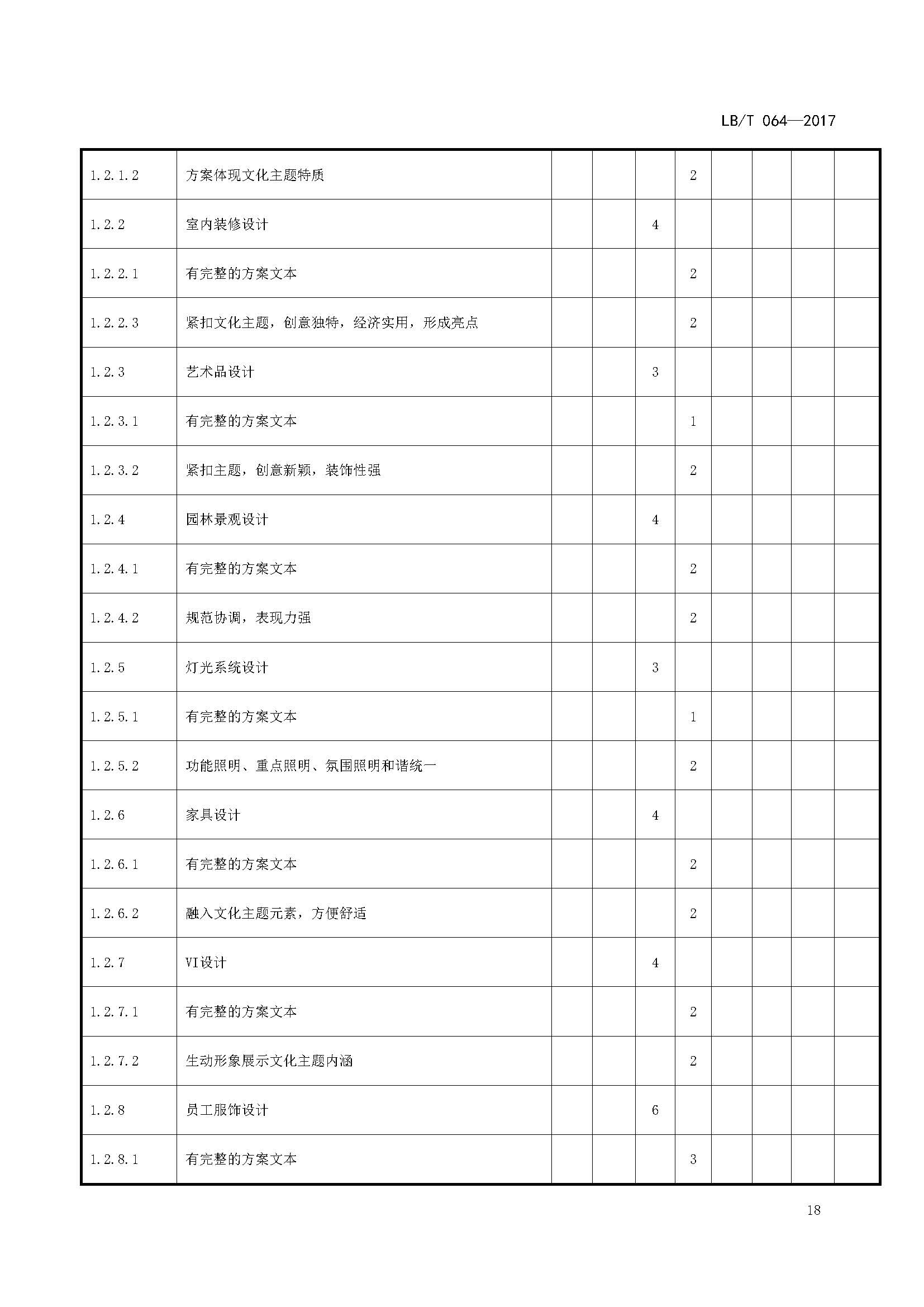 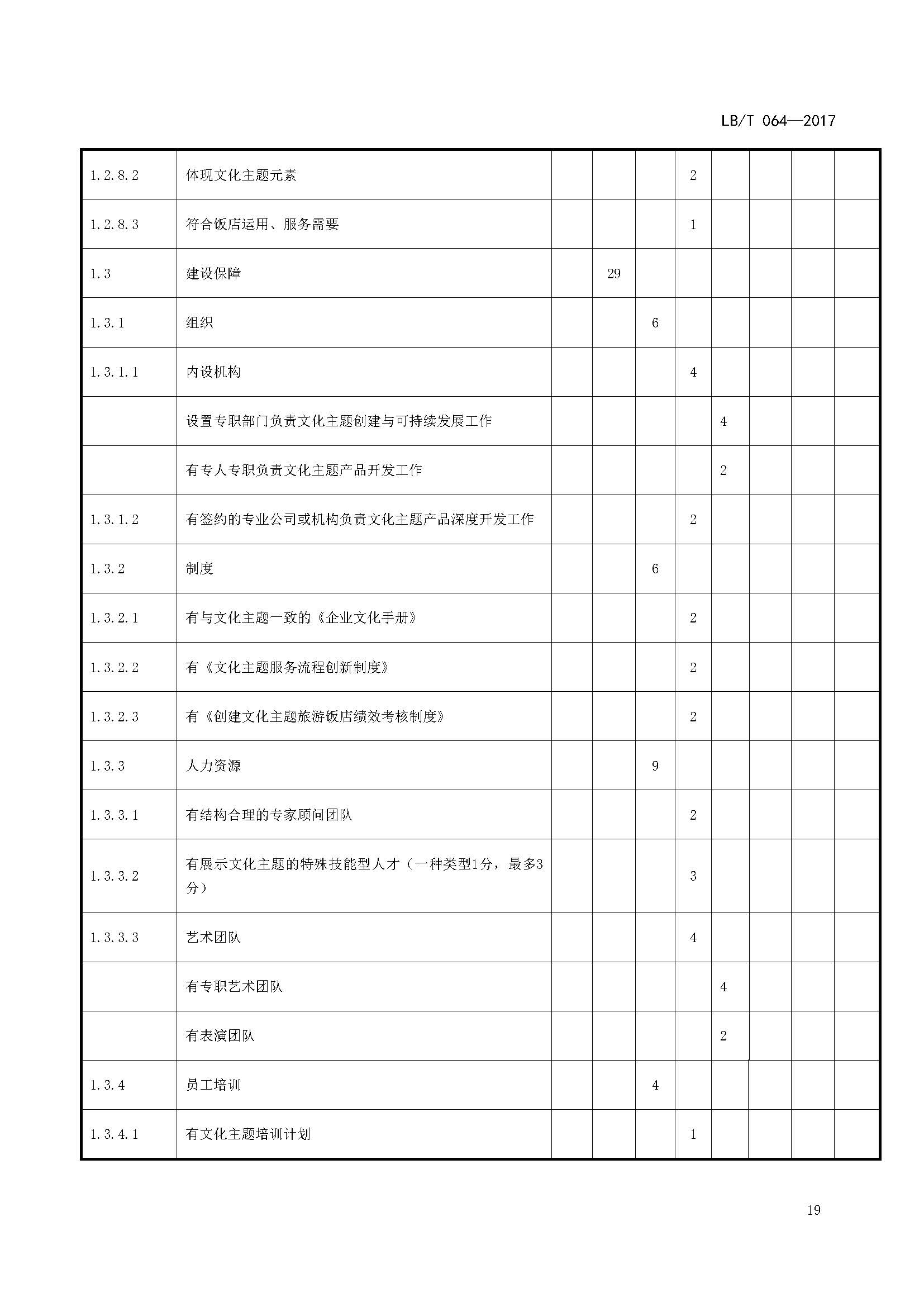 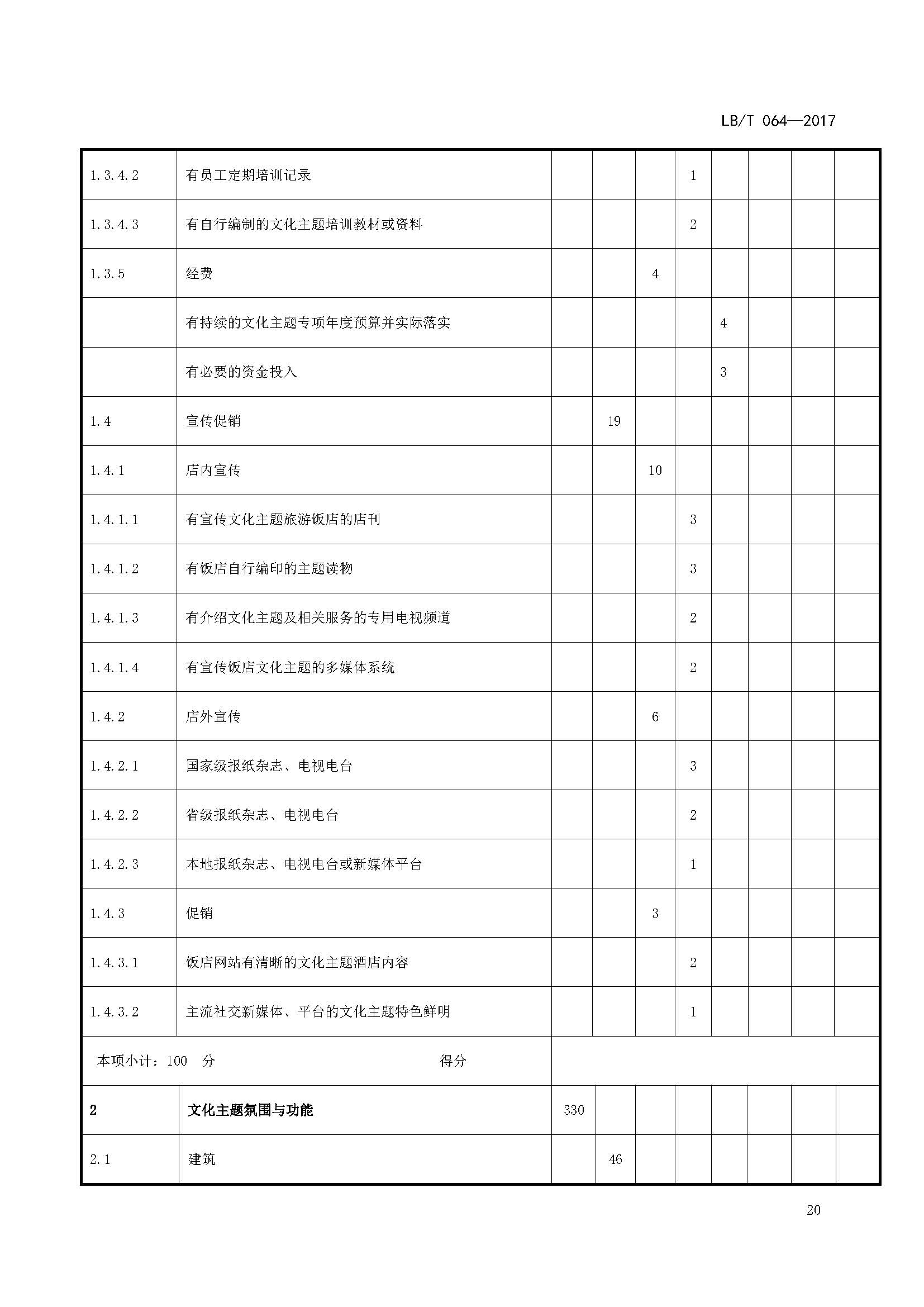 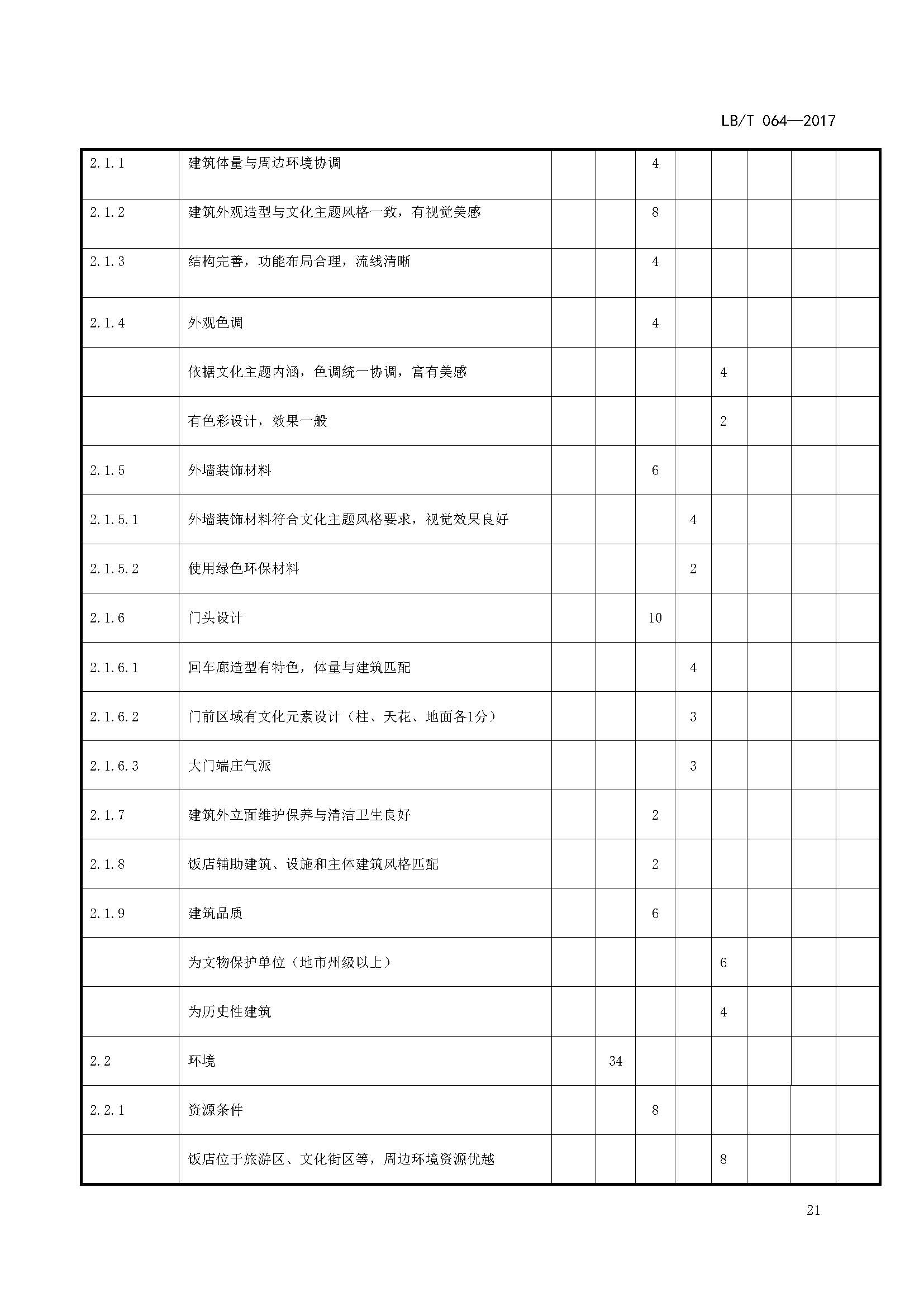 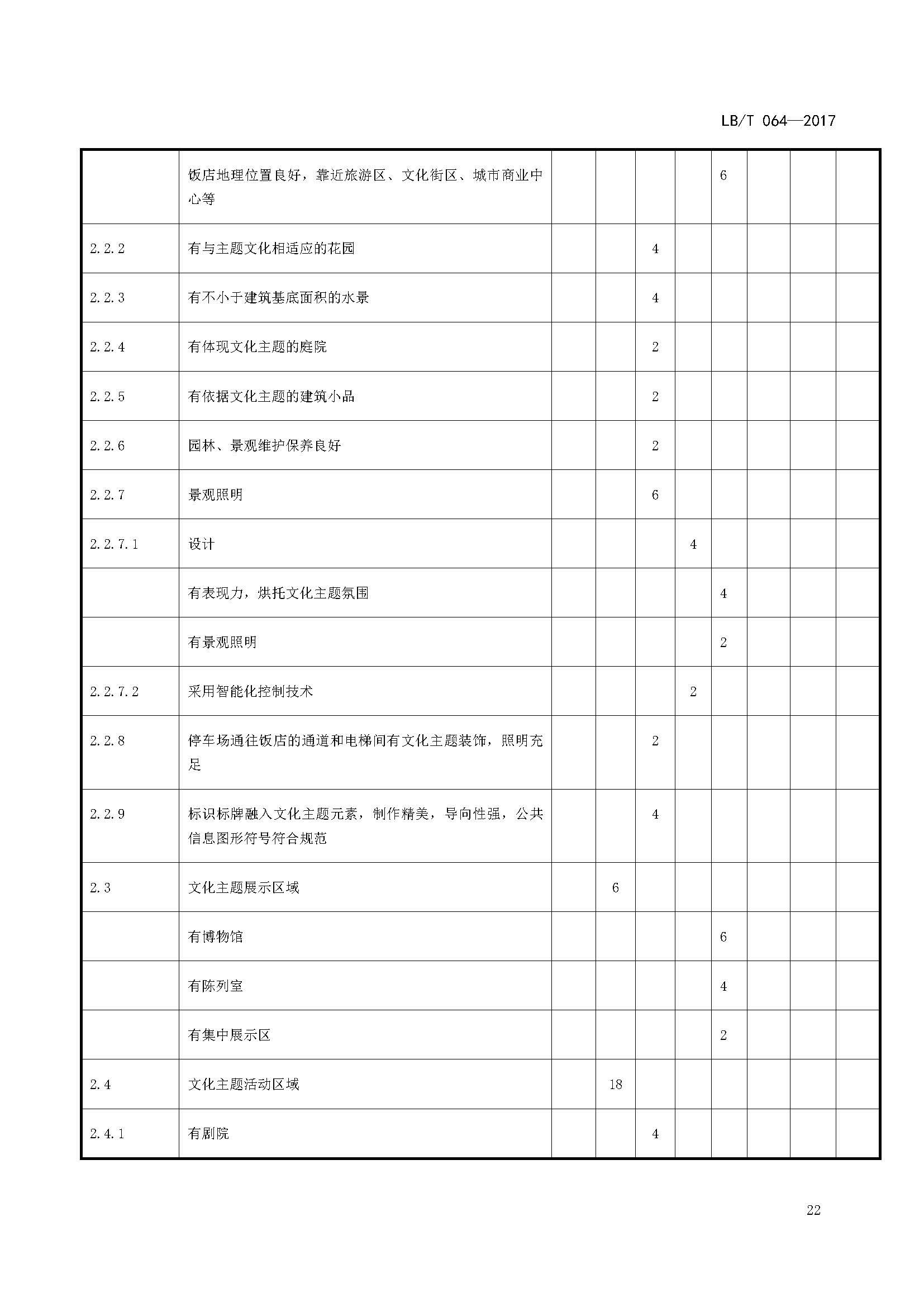 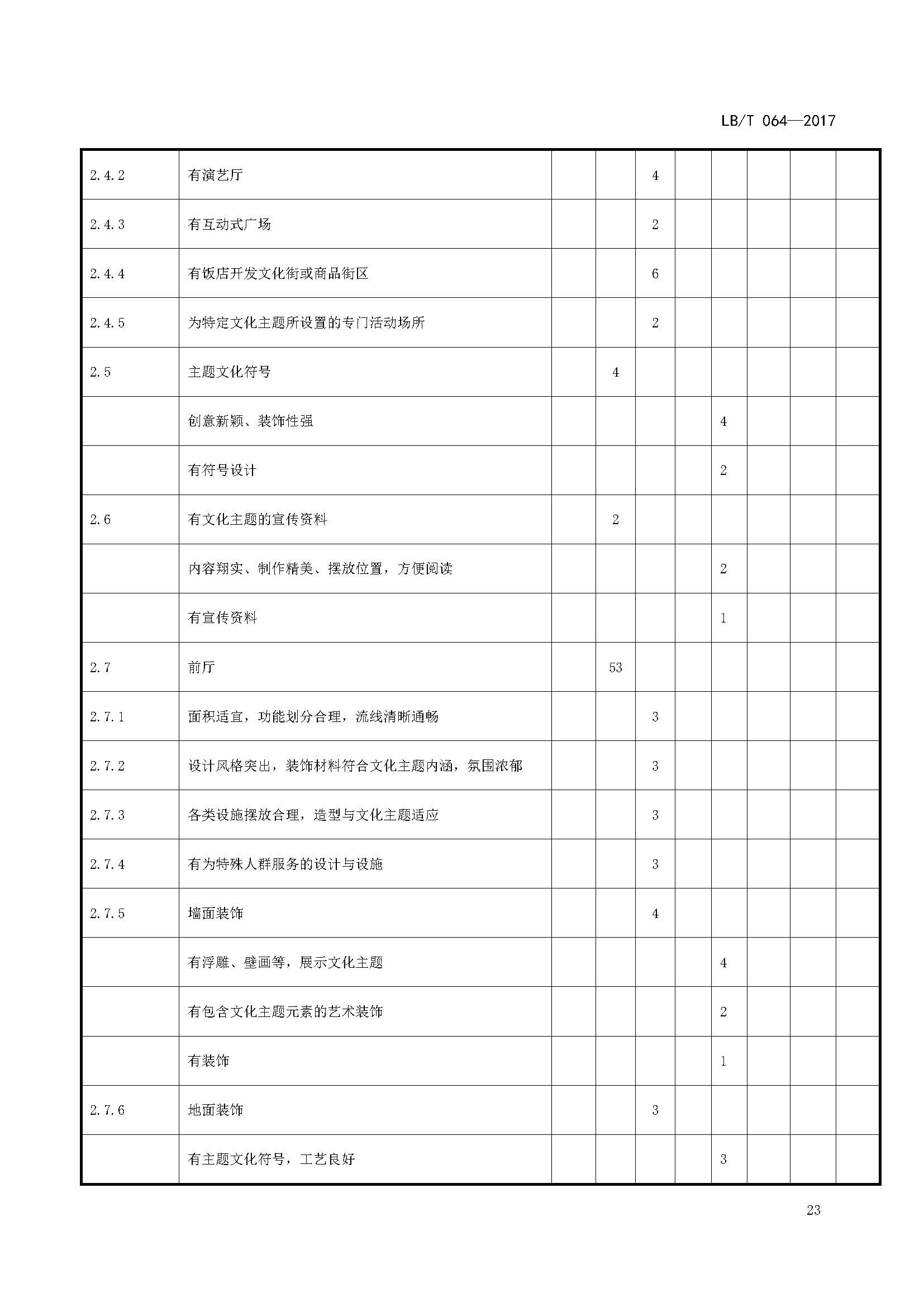 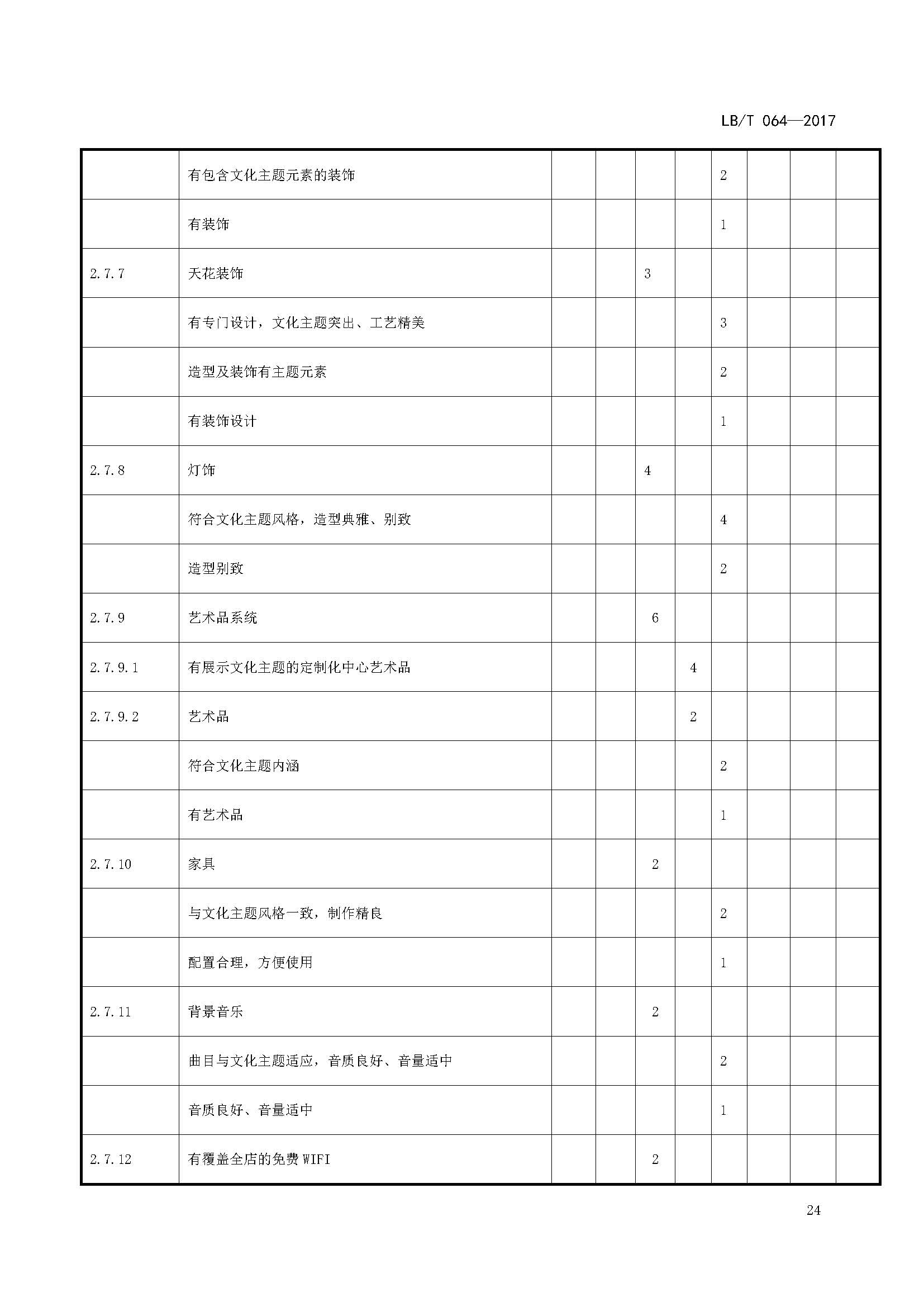 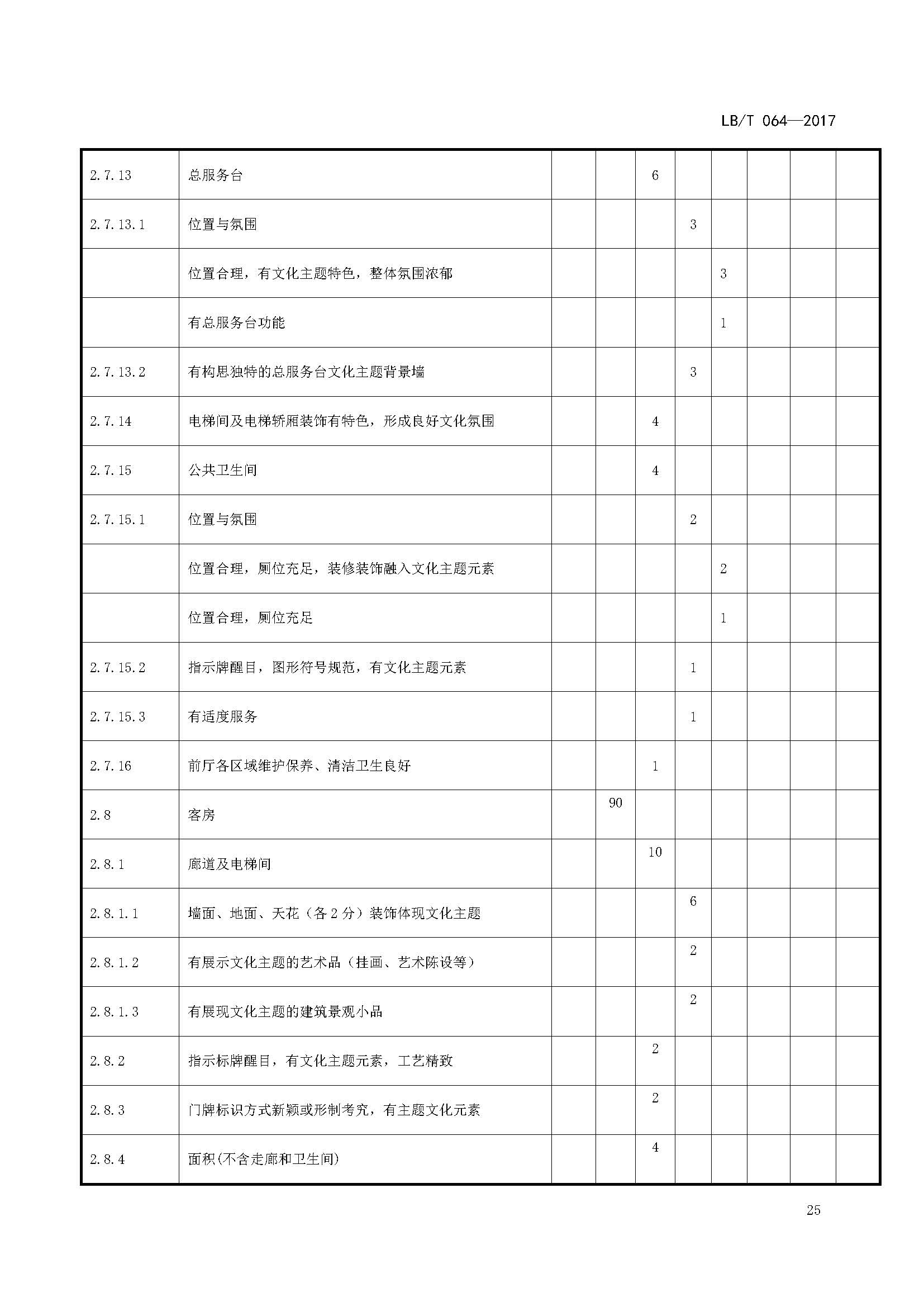 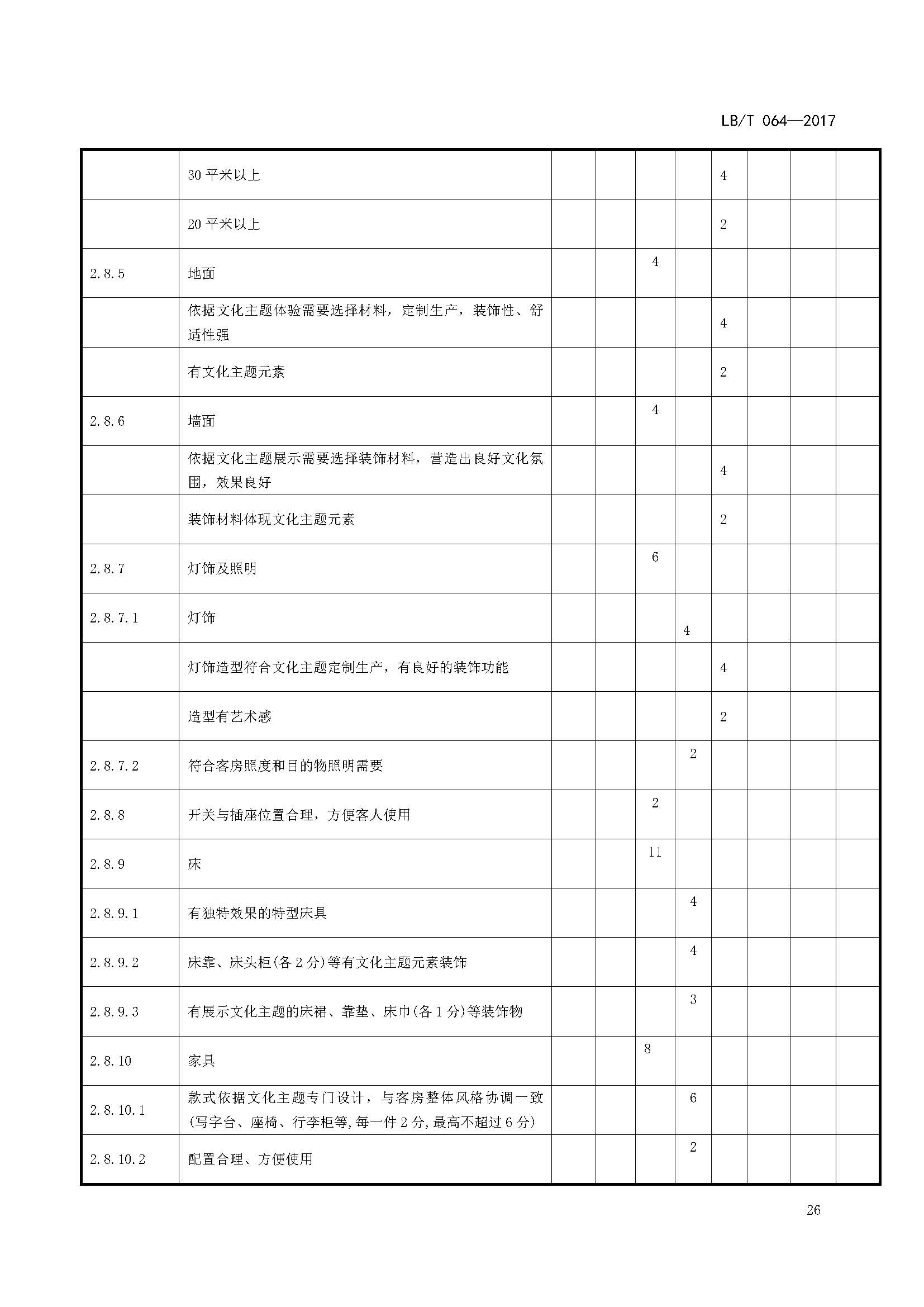 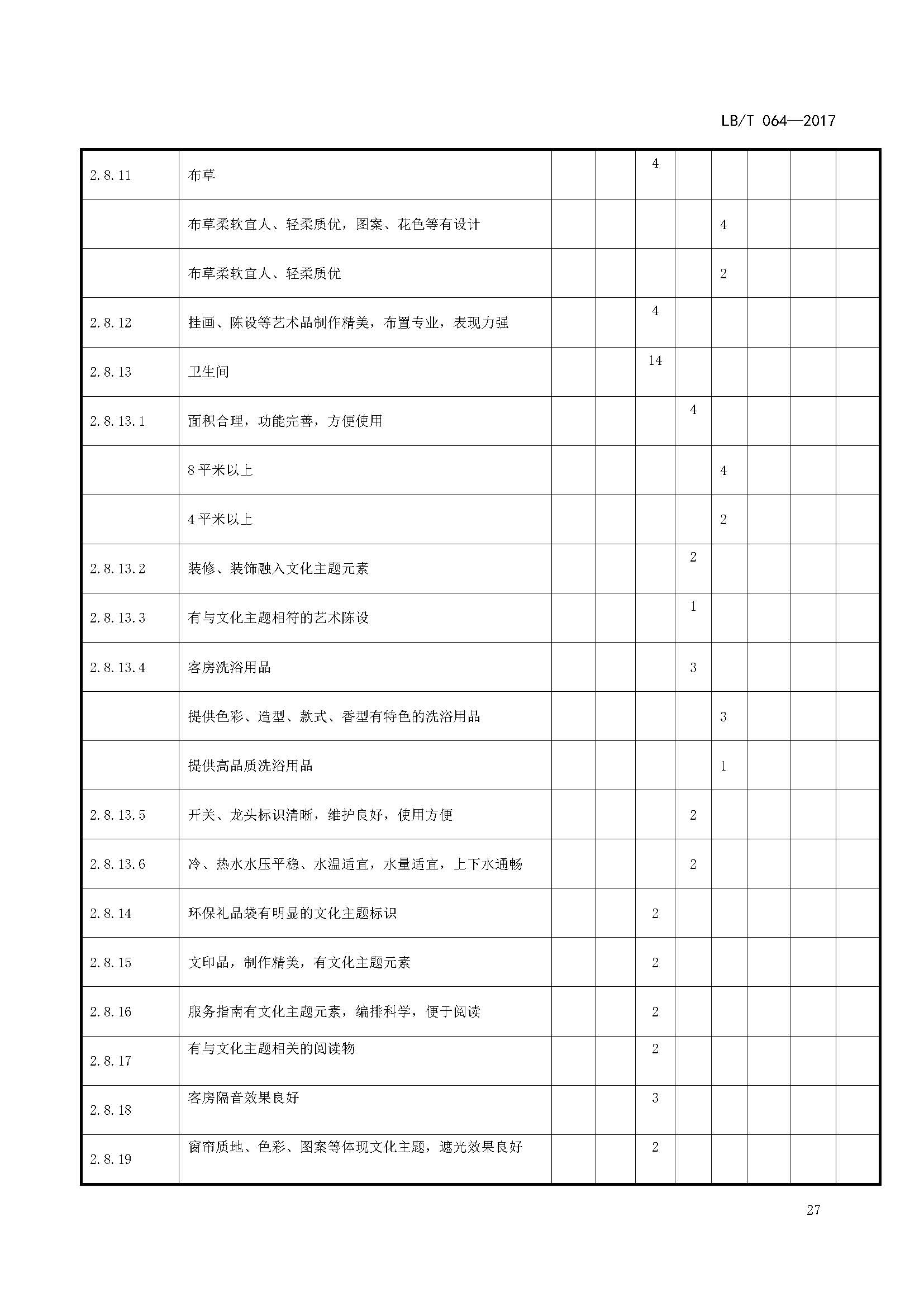 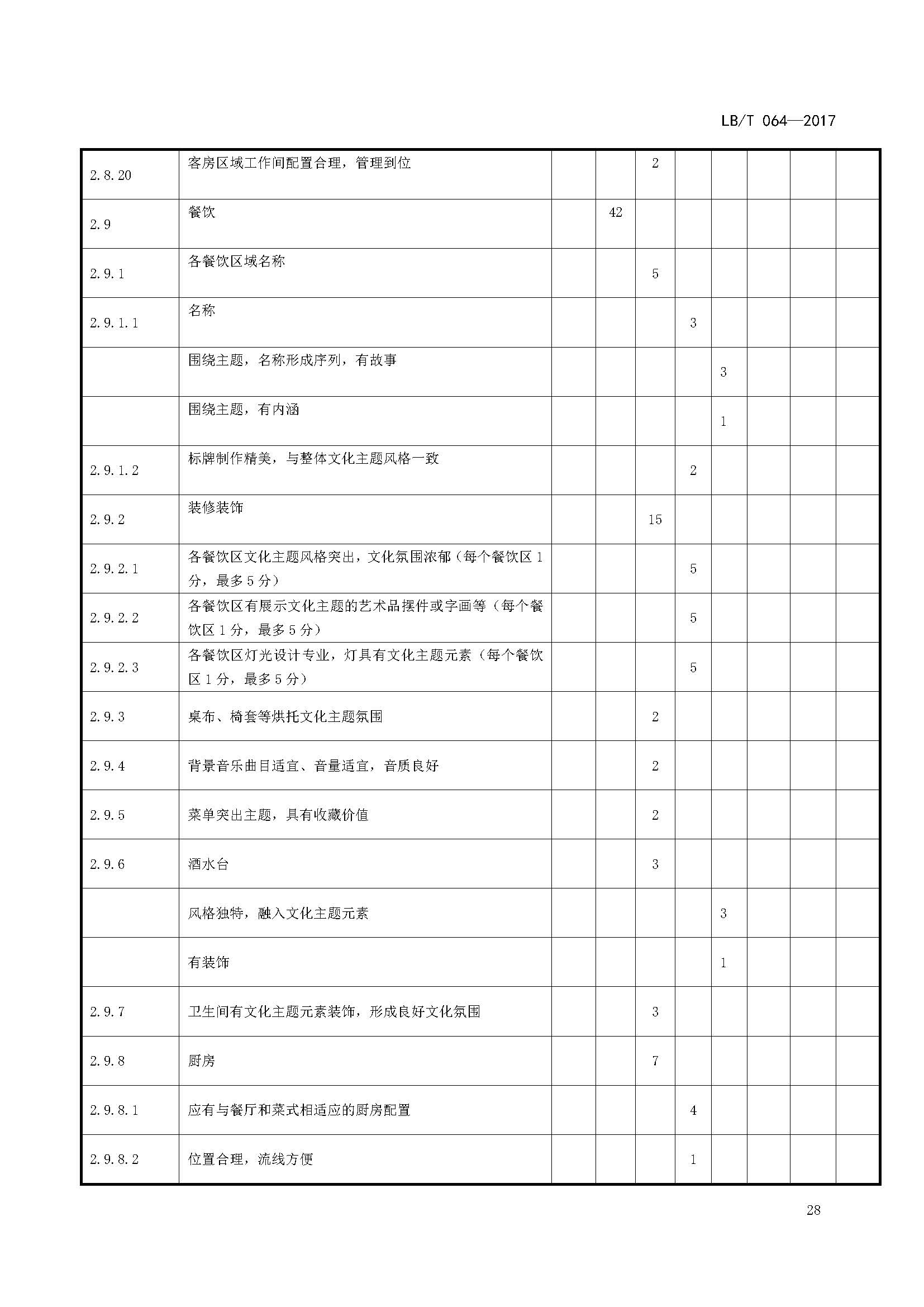 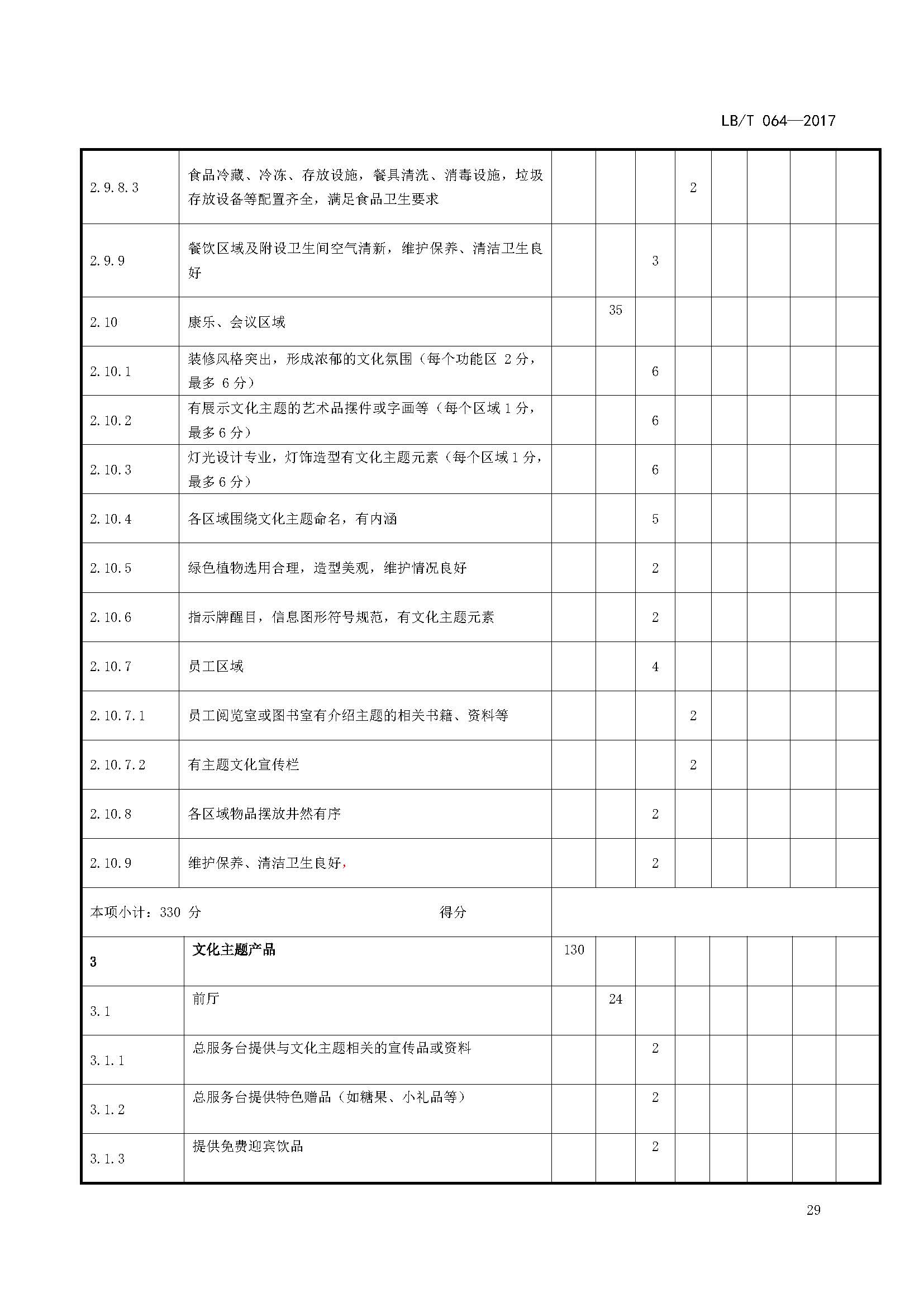 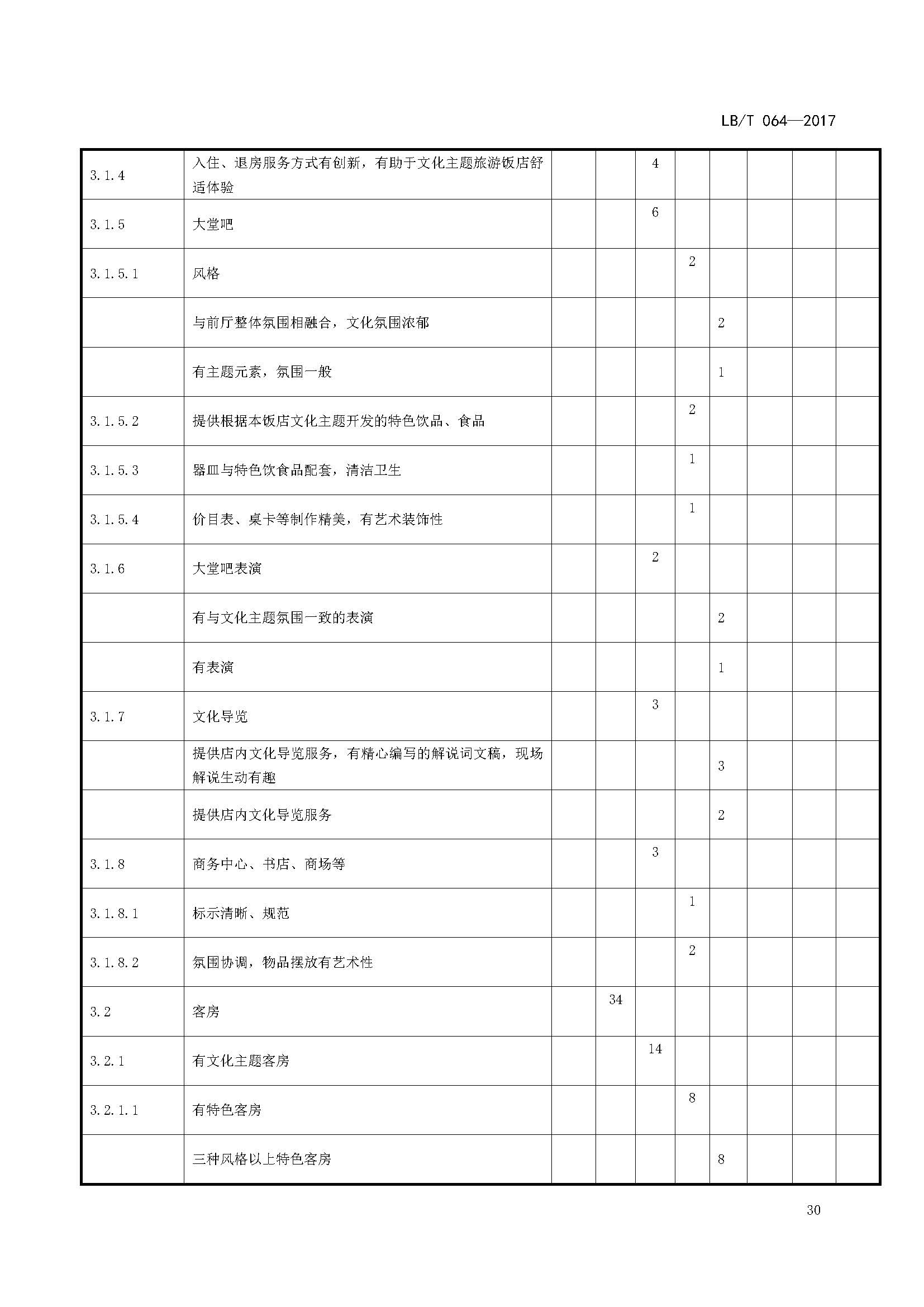 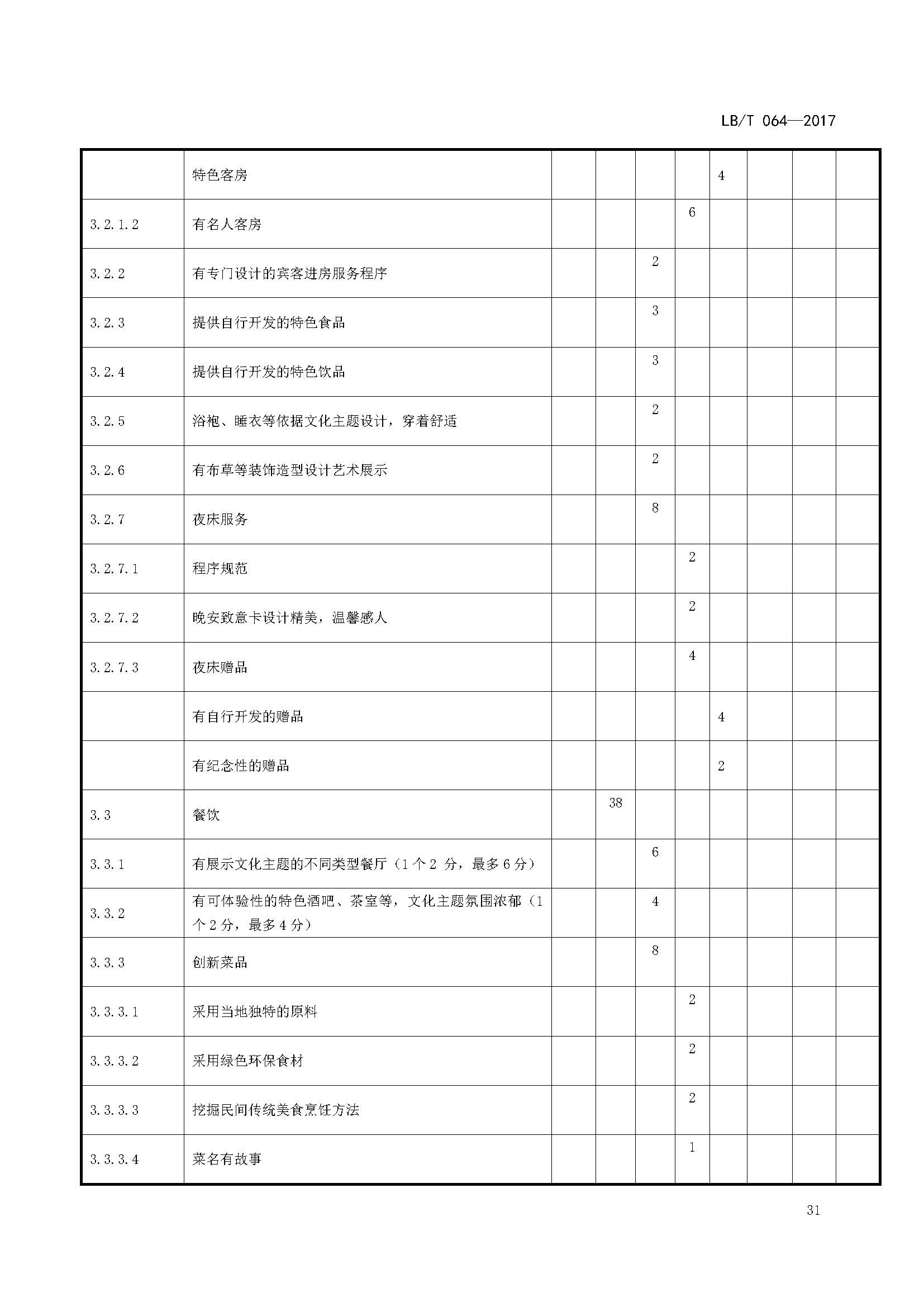 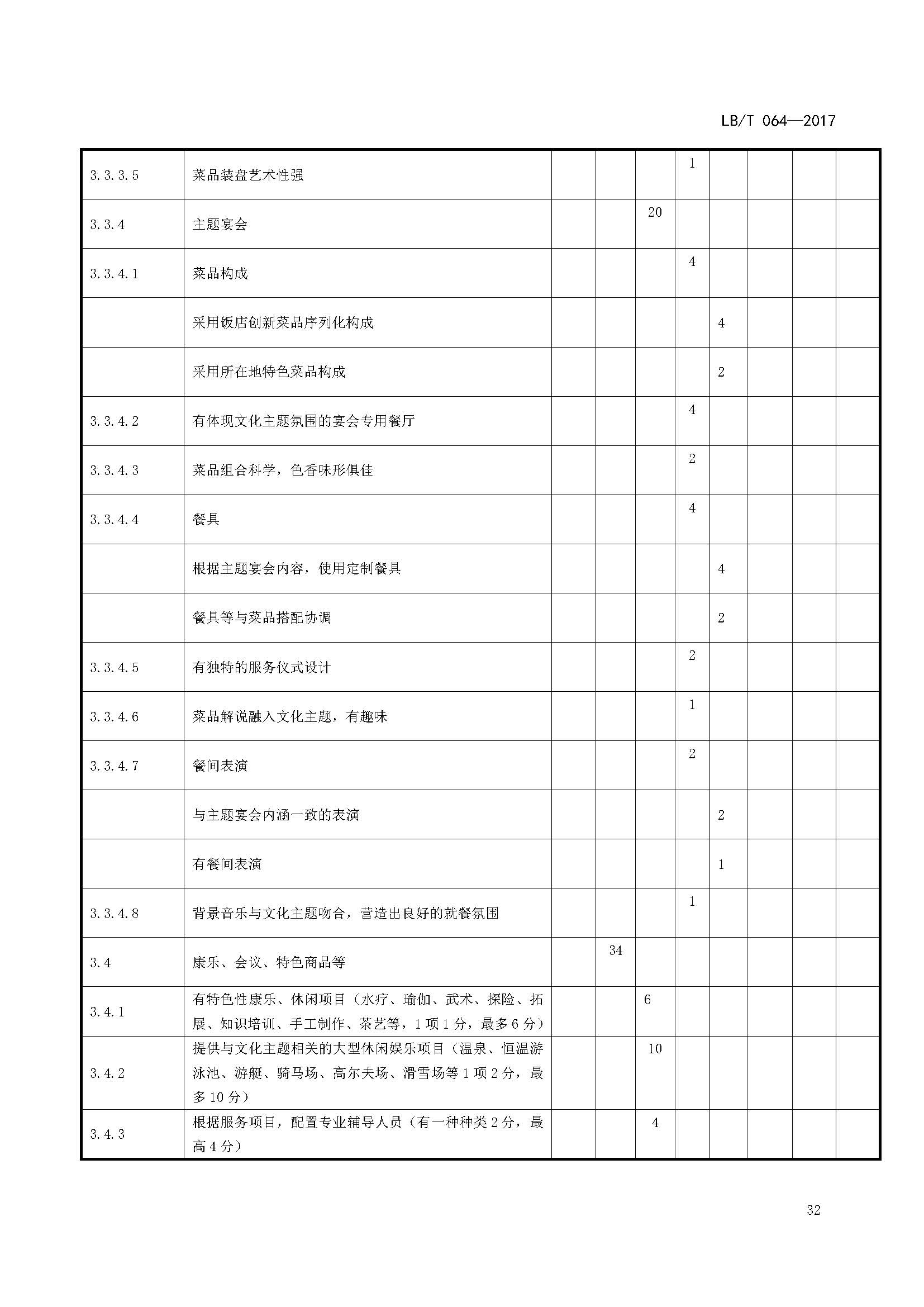 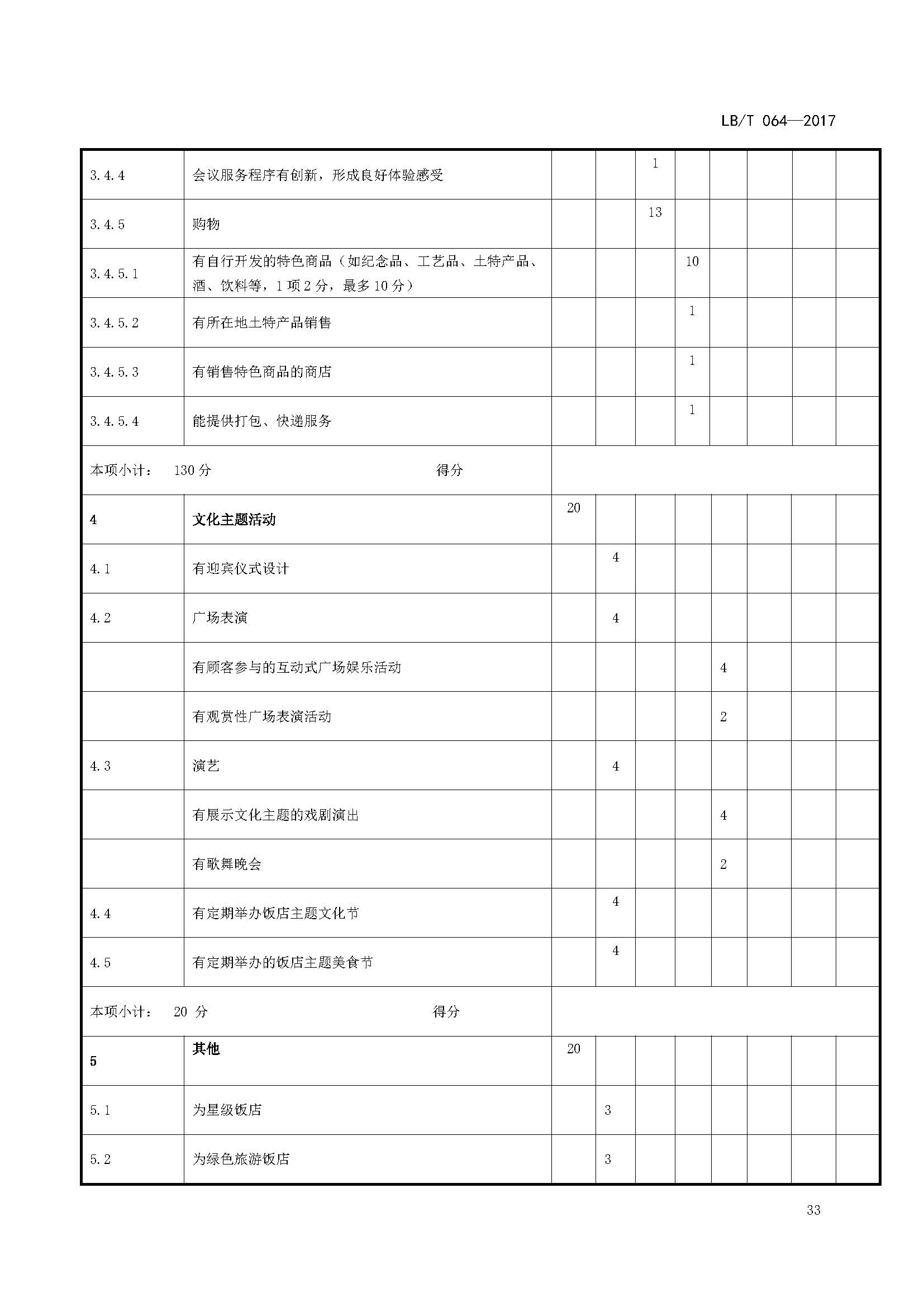 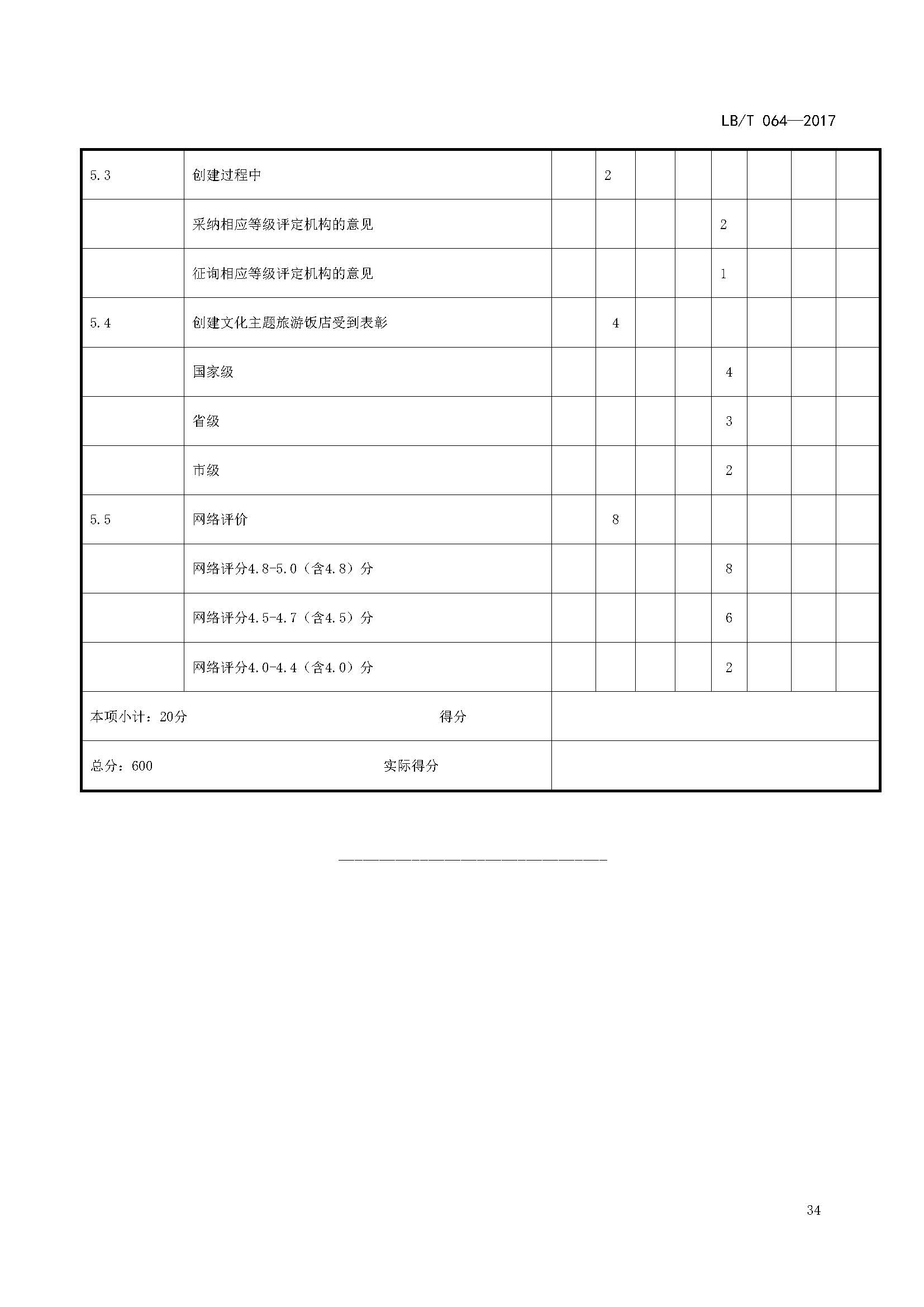 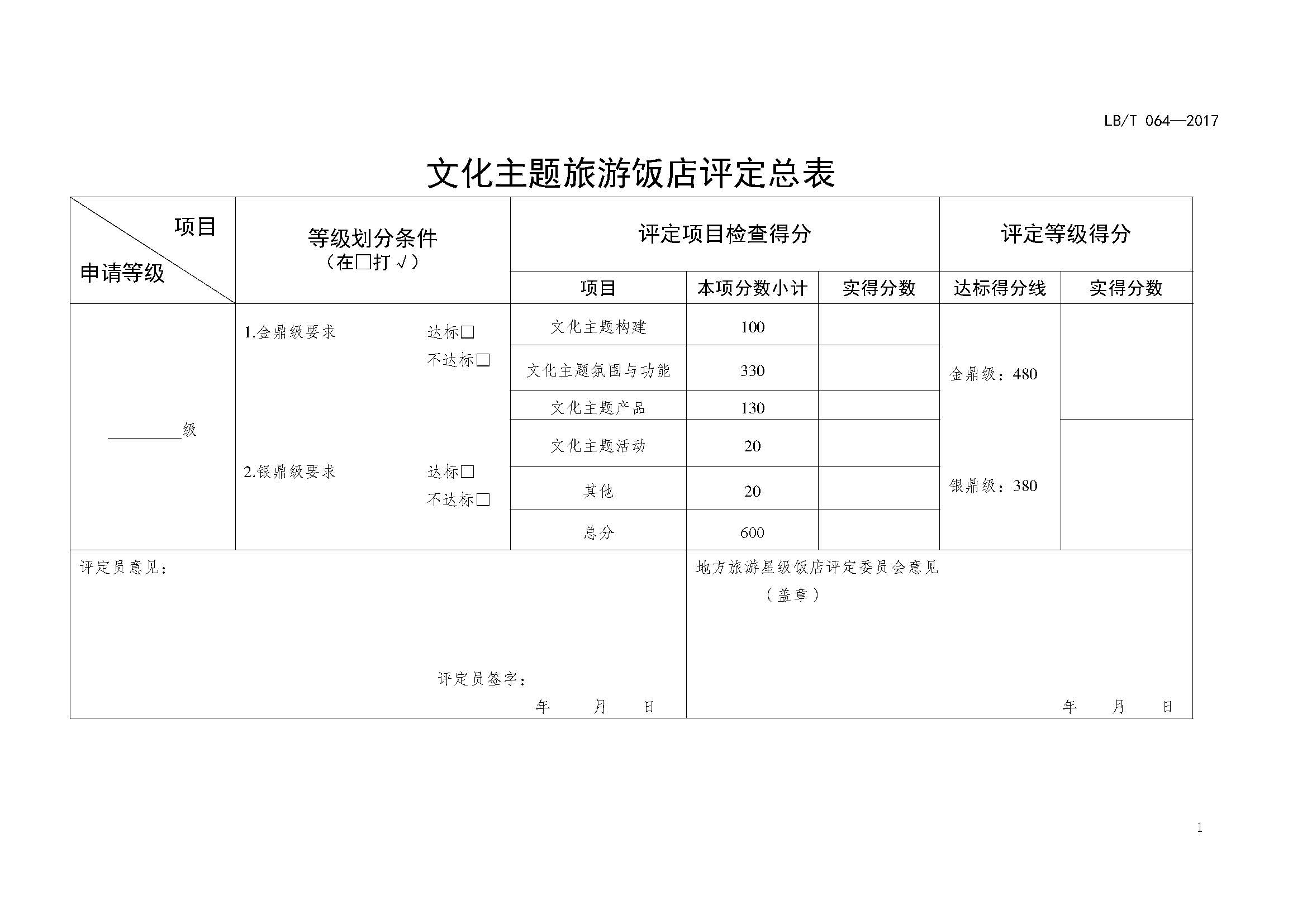 